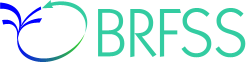 2021Behavioral Risk Factor Surveillance System QuestionnaireF I N A LUtah: May 12, 2021CDC: February 20, 2021NOTES:  (1) CAPITALIZED response options replace “DO NOT READ” text for all questions.(2) Pink highlights indicate that these notes/instructions should be included in Ci3 code.Behavioral Risk Factor Surveillance System 2021 QuestionnaireTable of ContentsTable of Contents	2Landline Introduction	4Cell Phone Introduction	8Core Sections	12Section 1:  Health Status	12Section 2:  Healthy Days	12Section 3:  Health Care Access	13Discrimination and Healthcare Utilization	15Section 4:  Exercise	16Section 5: Hypertension Awareness	17Section 6:  Cholesterol Awareness	17Section 7: Chronic Health Conditions	18Section 8:  Arthritis	21Section 9: Demographics	22Module 27: Sex at Birth	25Module 28: Sexual Orientation and Gender Identity	25Section 9: Demographics  CONTINUED	27Section 10:  Disability	34Section 11:  Tobacco Use	35Module 22:  Tobacco Cessation	36Section 12: Alcohol Consumption	37Section 13: Immunization	39Vaccine Hesitancy (Adult Only)	40Section 14:  HIV/AIDS	41Section 15:  Fruits and Vegetables	41Optional Modules	45Module 13:  Cancer Survivors, Type of Cancer	45Module 14:  Cancer Survivors, Course of Treatment	47Module 15:  Cancer Survivors, Pain Management	49Module 21:  Marijuana Use	50Utah Marijuana Use	51Module 25:  Random Child Selection	52Module 26:  Childhood Asthma Prevalence	56State-Added Questions	57Vaccine Hesitancy (Child Only)	57Child Autism	57Family Planning	59Access to Family Planning	61Tattooing	63Insurance and Access	64Telehealth/Telemedicine	67COVID-19	68Utah Tobacco Use	71Access to Transportation	74Traumatic Brain Injury	74Perceived Social Isolation Scale	76Food Insecurity and Food Assistance	77Suicidality	79PHQ-9	80Substance Abuse Stigma	82Binge Drinking	82Asthma Call-Back Permission Script	84Asthma Call-Back Selection	85Closing Statement	85OMB HeaderForm ApprovedOMB No. 0920-1061Exp. Date 3/31/2022Public reporting burden of this collection of information is estimated to average 27 minutes per response, including the time for reviewing instructions, searching existing data sources, gathering and maintaining the data needed, and completing and reviewing the collection of information. An agency may not conduct or sponsor, and a person is not required to respond to a collection of information unless it displays a currently valid OMB control number.  Send comments regarding this burden estimate or any other aspect of this collection of information, including suggestions for reducing this burden to CDC/ATSDR Reports Clearance Officer; 1600 Clifton Road NE, MS D-74,  Atlanta, Georgia 30333; ATTN:  PRA (0920-1061).Landline IntroductionHELLO, I am calling for the Utah Department of Health.  My name is         (name)      .  We are gathering information about the health of Utah residents. This project is conducted by the Utah Department of Health with assistance from the Centers for Disease Control and Prevention. Your telephone number has been chosen randomly, and I would like to ask some questions about health and health practices.LL01	Is this     (phone number)     ?													(63)	1	YES			[GO TO LL02]	2	NO			[TERMINATE][CATI /NOTE: IF LL01 = 2 (NO), SAY ‘THANK YOU VERY MUCH, BUT I SEEM TO HAVE DIALED THE WRONG NUMBER.  IT’S POSSIBLE THAT YOUR NUMBER MAY BE CALLED LATER.’]  Private ResidenceLL02	Is this a private residence? 													(64)READ ONLY IF NECESSARY: By private residence, we mean some place like a house or an apartment.YES					[GO TO LL04]NO					[GO TO LL03]NO, THIS IS A BUSINESS PHONE	[TERMINATE][CATI/INTERVIEWER NOTE: IF LL02 = 3 (NO, THIS IS A BUSINESS PHONE), SAY ‘THANK YOU VERY MUCH BUT WE ARE ONLY INTERVIEWING PERSONS ON RESIDENTIAL PHONE LINES AT THIS TIME.’][CATI/INTERVIEWER NOTE: BUSINESS NUMBERS WHICH ARE ALSO USED FOR PERSONAL COMMUNICATION ARE ELIGIBLE.]College HousingLL03	Do you live in college housing?													(65)READ ONLY IF NECESSARY:  By college housing, we mean dormitory, graduate student or visiting faculty housing, or other housing arrangement provided by a college or university.YES			[GO TO LL04]NO			[TERMINATE][CATI/INTERVIEWER NOTE: IF LL03 = 2 (NO), SAY ‘THANK YOU VERY MUCH, BUT WE ARE ONLY INTERVIEWING PERSONS WHO LIVE IN A PRIVATE RESIDENCE OR COLLEGE HOUSING AT THIS TIME.’]State of ResidenceLL04	Do you currently live in Utah? 													(66)NOTE:  State of residence is the state in which the respondent resides at least 30 consecutive days during which the survey for which they are being called is being conducted.YES			[GO TO LL05]NO			[TERMINATE]  [CATI/INTERVIEWER NOTE: IF LL04 = 2 (NO), SAY ‘THANK YOU VERY MUCH, BUT WE ARE ONLY INTERVIEWING PERSONS WHO LIVE IN UTAH AT THIS TIME.’]  Cellular PhoneLL05 	Is this a cell phone?  													(67)NOTE: Telephone service over the internet counts as landline service (includes Vonage, Magic Jack, and other home-based phone services).  READ ONLY IF NECESSARY:  By cell phone, we mean a telephone that is mobile and usable outside of your neighborhood.YES, IT IS A CELL PHONE 		[TERMINATE][INTERVIEWER NOTE: YOU INDICATED THIS NUMBER REACHES A CELL PHONE.  IF THIS NUMBER IS A LANDLINE, PRESS '4' TO RETURN TO THE PREVIOUS QUESTION.] [CATI/INTERVIEWER NOTE: IF LL05 = 1 (YES), SAY ‘THANK YOU VERY MUCH, BUT WE ARE ONLY INTERVIEWING BY LANDLINE TELEPHONES FOR PRIVATE RESIDENCES OR COLLEGE HOUSING’.] NO, IT IS NOT A CELL PHONE	[GO TO LL06]Adult [CATI/INTERVIEWER NOTE: IF LL03 = 1 (YES) AND LL06 = 1 (YES), GO TO LL07.  IF LL03 = 1 (YES) AND LL06 = 2 (NO), TERMINATE AND SAY ‘THANK YOU VERY MUCH, BUT WE ARE ONLY INTERVIEWING PERSONS AGED 18 OR OLDER AT THIS TIME.’] [CATI/INTERVIEWER NOTE: IF LL02 = 1 (YES) AND LL06 = 1 (YES) OR 2 (NO), GO TO ADULT RANDOM SELECTION.]  LL06	Are you 18 years of age or older?  													(68) 	1	YES		2 	NO				Sex of Adult    [CATI/INTERVIEWER NOTE: IF LL03 = 1 (YES), CONTINUE; OTHERWISE, GO TO ADULT RANDOM SELECTION.] LL07	Are you male or female?													(69) 1	MALE2 	FEMALE7	DON’T KNOW / NOT SURE			[TERMINATE]9	REFUSED					[TERMINATE][CATI/INTERVIEWER NOTE: IF LL07 = 1 OR 2 AND LL03 = 1, GO TO TRANSITION TO SECTION 1.][CATI/INTERVIEWER NOTE: IF LL07 = 7 (DON’T KNOW / NOT SURE) OR 9 (REFUSED), SAY ‘THANK YOU FOR YOUR TIME, YOUR NUMBER MAY BE SELECTED FOR ANOTHER SURVEY IN THE FUTURE.’] AdultsLL08	I need to randomly select one adult who lives in your household to be interviewed. Excluding adults living away from home, such as students away at college, how many members of your household, including yourself, are 18 years of age or older?_ _ 	NUMBER OF ADULTS													(70-71)If ‘1,’ ask: Are you the adult?If ‘Yes,’ say:  Then you are the person I need to speak with. [GO TO LL09]If ‘No,’ ask: May I speak with the adult in the household?If 2-6 or more, GO TO LL10.LL09	Are you male or female? 																					(72)1	MALE				[GO TO TRANSITION TO SECTION 1]2 	FEMALE			[GO TO TRANSITION TO SECTION 1]7	DON’T KNOW / NOT SURE	[TERMINATE]9	REFUSED			[TERMINATE][CATI/INTERVIEWER NOTE: IF LL09 = 7 (DON’T KNOW / NOT SURE) OR 9 (REFUSED), SAY ‘THANK YOU FOR YOUR TIME, YOUR NUMBER MAY BE SELECTED FOR ANOTHER SURVEY IN THE FUTURE.’] LL10	How many of these adults are men?													(73-74)_ _ 	NUMBER OF MEN77	DON’T KNOW / NOT SURE99	REFUSEDLL11	So the number of women in the household is ___?													(75-76)_ _ 	NUMBER OF WOMEN	Is that correct?DO NOT READ: Confirm number of adult women or clarify that total number of adults in the household.   LL12	The person in your household that I need to speak with is [oldest/youngest/ middle/male/female].  Are you the [oldest/youngest/middle/male/female] in this household?  													(77)NOTE: If person indicates that they are not the selected respondent, ask for correct respondent and re-ask LL12.1	MALE				[GO TO TRANSITION TO SECTION 1]2 	FEMALE			[GO TO TRANSITION TO SECTION 1]7	DON’T KNOW / NOT SURE			[TERMINATE]9	REFUSED					[TERMINATE][CATI/INTERVIEWER NOTE: IF LL12 = 7 (DON’T KNOW / NOT SURE) OR 9 (REFUSED), SAY ‘THANK YOU FOR YOUR TIME, YOUR NUMBER MAY BE SELECTED FOR ANOTHER SURVEY IN THE FUTURE.’] Cell Phone IntroductionHELLO, I am calling for the Utah Department of Health.  My name is         (name)      .  We are gathering information about the health of Utah residents.  This project is conducted by the Utah Department of Health with assistance from the Centers for Disease Control and Prevention. Your telephone number has been chosen randomly, and I would like to ask some questions about health and health practices.CP01	Is this a safe time to talk with you or are you driving? 													(78)YES			[GO TO CP02]	NO			[TERMINATE]  [CATI/INTERVIEWER NOTE: IF CP01 = 2 (NO), SAY ‘THANK YOU VERY MUCH. WE WILL CALL YOU BACK AT A MORE CONVENIENT TIME.’  (SET APPOINTMENT IF POSSIBLE.)] Phone	CP02	Is this     (phone number)     ?													(79)YES			[GO TO CP03]NO			[TERMINATE]  [CATI/INTERVIWER NOTE: IF ‘NO,’ THANK YOU VERY MUCH, BUT I SEEM TO HAVE DIALED THE WRONG NUMBER. IT’S POSSIBLE THAT YOUR NUMBER MAY BE CALLED AT A LATER TIME.] Cellular Phone	CP03	Is this a cell phone? 													(80)READ ONLY IF NECESSARY: By cell phone, we mean a telephone that is mobile and usable outside of your neighborhood. YES, IT IS A CELL PHONE			[GO TO CP04]NO, NOT A CELL PHONE			[TERMINATE]  [CATI/INTERVIEWER NOTE: IF CP03 = 2 (NO), SAY ‘THANK YOU VERY MUCH, BUT WE ARE ONLY INTERVIEWING PERSONS WITH CELL TELEPHONES AT THIS TIME.’]Adult    CP04	Are you 18 years of age or older?  													(81)1	YES				[GO TO CP05]2	NO				[TERMINATE]  [CATI/INTERVIEWER NOTE: IF CP04 = 2 (NO), SAY ‘THANK YOU VERY MUCH, BUT WE ARE ONLY INTERVIEWING PERSONS AGED 18 OR OLDER AT THIS TIME.’] Sex of Adult    CP05	Are you male or female?													(82)1	MALE2 	FEMALE7	DON’T KNOW / NOT SURE			[TERMINATE]9	REFUSED					[TERMINATE][CATI/INTERVIEWER NOTE: IF CP05 = 7 (DON’T KNOW / NOT SURE) OR 9 (REFUSED), SAY ‘THANK YOU FOR YOUR TIME, YOUR NUMBER MAY BE SELECTED FOR ANOTHER SURVEY IN THE FUTURE.’]Private Residence CP06	Do you live in a private residence?													(83)READ ONLY IF NECESSARY: By private residence, we mean someplace like a house or an apartment.YES			[GO TO CP08]NO			[GO TO CP07]College HousingCP07	Do you live in college housing? 										(84)READ ONLY IF NECESSARY:  By college housing, we mean dormitory, graduate student or visiting faculty housing, or other housing arrangement provided by a college or university.YES			[GO TO CP08]NO			[TERMINATE]		[CATI/INTERVIEWER NOTE:  IF CP07 = 2 (NO), SAY ‘THANK YOU VERY MUCH, BUT WE ARE ONLY INTERVIEWING PERSONS WHO LIVE IN PRIVATE RESIDENCES OR COLLEGE HOUSING AT THIS TIME.’]State of ResidenceCP08	Do you currently live in Utah?  													(85)NOTE:  State of residence is the state in which the respondent resides for at least 30 consecutive days during which the survey for which they are being called is being conducted. YES			[GO TO CP10]NO			[GO TO CP09]State	CP09	In what state do you currently live?													(86-87)	    ENTER STATE FIPS CODE77	LIVE OUTSIDE U.S. AND PARTICIPATING TERRITORIES99	REFUSED[CATI/INTERVIEWER NOTE:  IF CP09 = 77 OR 99, SAY ‘THANK YOU VERY MUCH, BUT WE ARE ONLY INTERVIEWING PERSONS WHO LIVE IN THE UNITED STATES.’]Landline CP10	Do you also have a landline telephone in your home that is used to make and receive calls?  													(88)NOTE: Telephone service over the internet counts as landline service (includes Vonage, Magic Jack and other home-based phone services). READ ONLY IF NECESSARY: By landline telephone, we mean a ‘regular’ telephone in your home that is used for making or receiving calls. Please include landline phones used for both business and personal use.YES	NO7	DON’T KNOW / NOT SURE9	REFUSED		[CATI/INTERVIEWER NOTE: IF CP07 = 1 (YES), DO NOT ASK NUMBER OF ADULTS QUESTIONS, GO TO CORE.   IF CP07 = 1 (YES), THEN NUMBER OF ADULTS IS AUTOMATICALLY SET TO 1.]NUMADULTCP11	How many members of your household, including yourself, are 18 years of age or older? 													(89-90)	_ _ 	NUMBER OF ADULTS	77	DON’T KNOW / NOT SURE99	REFUSEDTRANSITION TO SECTION 1.Core Sections[CATI/INTERVIEWER NOTE: ITEMS IN PARENTHESES ANYWHERE THROUGHOUT THE QUESTIONNAIRE DO NOT NEED TO BE READ.]Transition to Section 1:I will not ask for your last name, address, or other personal information that can identify you.  You do not have to answer any question you do not want to, and you can end the interview at any time.  Any information you give me will be confidential. If you have any questions about the survey, please call 1-801-538-6008.Section 1:  Health StatusC01.01	Would you say that in general your health is excellent, very good, good, fair, or poor?											(101)	1	EXCELLENT2	VERY GOOD3	GOOD4	FAIR5	POOR7	DON’T KNOW / NOT SURE9	REFUSEDSection 2:  Healthy Days C02.01 	Now thinking about your physical health, which includes physical illness and injury, for how many days during the past 30 days was your physical health not good?											(102-103)	NOTE:  88 may be coded if respondent says ‘never’ or ‘none’ It is not necessary to ask respondents to provide a number if they indicate that this never occurs._ _	NUMBER OF DAYS [RANGE: 01-30]88	NONE77	DON’T KNOW / NOT SURE99	REFUSEDC02.02	Now thinking about your mental health, which includes stress, depression, and problems with emotions, for how many days during the past 30 days was your mental health not good?																			(104-105)NOTE:  88 may be coded if respondent says ‘never’ or ‘none’ It is not necessary to ask respondents to provide a number if they indicate that this never occurs._ _	NUMBER OF DAYS [RANGE: 01-30]	88	NONE 77	DON’T KNOW / NOT SURE99	REFUSED[CATI NOTE: IF C02.01 AND C02.02 = 88 (NONE), GO TO NEXT SECTION.]	C02.03 	During the past 30 days, for about how many days did poor physical or mental health keep you from doing your usual activities, such as self-care, work, or recreation?												(106-107)NOTE:  88 may be coded if respondent says ‘never’ or ‘none’ It is not necessary to ask respondents to provide a number if they indicate that this never occurs._ _	NUMBER OF DAYS [RANGE: 01-30]	88	NONE 77	DON’T KNOW / NOT SURE99	REFUSEDSection 3:  Health Care AccessC03.01	What is the current primary source of your health insurance?														(108-109)NOTE: If respondent has multiple sources of insurance, ask for the one used most often. If respondent gives the name of a health plan rather than the type of coverage,ask if insurance is purchased independently, through their employer, or through Medicaid or CHIP.01	A plan purchased through an employer or union (including plans purchased through another person's employer)  02	A private nongovernmental plan that you or another family member buys on your own 						[GO TO HLTHEX]03	Medicare04	Medigap05	Medicaid06	Children's Health Insurance Program (CHIP)07	Military-related health care (TRICARE (CHAMPUS), VA healthcare, CHAMP-VA)08 	Indian Health Service09	State-sponsored health plan10	Other government program			[GO TO HLTHEX]88	No coverage of any type77	DON’T KNOW / NOT SURE	99	REFUSED[CATI NOTE: ASK HLTHEX ON QUESTIONNAIRE PATHS 11/21 ONLY.]HLTHEX	Is your coverage through the Federal Health Exchange healthcare.gov?										(1168)1	YES2	NO	7 	DON'T KNOW / NOT SURE   	9	REFUSEDC03.02	Do you have one person or a group of doctors that you think of as your personal health care provider?												(110)	NOTE:  If ‘No,’ ask: Is there more than one, or is there no person who you think of as your personal doctor or health care provider?NOTE: If the respondent had multiple doctor groups, then it would be more than one, but if they had more than one doctor in the same group it would be one.1	YES, ONLY ONE2	MORE THAN ONE3	NO 7	DON’T KNOW / NOT SURE9	REFUSEDC03.03 	Was there a time in the past 12 months when you needed to see a doctor but could not because you could not afford it?																			(111)	1	YES 2	NO7	DON’T KNOW / NOT SURE	9	REFUSED		 C03.04 	About how long has it been since you last visited a doctor for a routine checkup? 											(112)	NOTE:  A routine checkup is a general physical exam, not an exam for a specific injury, illness, or condition.READ IF NECESSARY:1	Within the past year (anytime less than 12 months ago)2	Within the past 2 years (1 year but less than 2 years ago)3	Within the past 5 years (2 years but less than 5 years ago)4	5 or more years ago	7	DON’T KNOW / NOT SURE8	NEVER9	REFUSEDDiscrimination and Healthcare Utilization[CATI NOTE: ASK DISCRIMINATION AND HEALTHCARE UTILIZATION QUESTIONS ON BOTH QUESTIONNAIRE PATHS.]STDIS01	In the past two years, have you felt discriminated against or treated unfairly when accessing any medical care in Utah?											(901)NOTE: Discrimination refers to the unfair treatment of people and groups based on certain characteristics.NOTE: Medical care refers to care received at a clinic, hospital, mental health provider, dentist, telehealth appointment, or any other care received for physical or mental health.PLEASE READ:Yes, I have felt discriminated against or treated unfairly No, I have not felt discriminated against or treated unfairly									[GO TO STDIS03]No, I have not accessed medical care in Utah in the past two years 							[GO TO STDIS03]7	DON’T KNOW / NOT SURE 	[GO TO STDIS03]9	REFUSED 			[GO TO STDIS03]STDIS02	In the past two years when you felt discriminated against or treated unfairly when accessing medical care in Utah, was it for any of the following reasons?  Select all that apply.										(902-917)PLEASE READ:Race, ethnicity, or skin colorAbility to speak EnglishSexSexual orientationGender identity or expressionFinancial or socio-economic status Insurance statusDisability status88	NONE OF THESE REASONS77	DON’T KNOW / NOT SURE 99	REFUSED STDIS03	In the past two years, have you delayed accessing routine or emergency medical care in Utah because of fear of discrimination or being treated unfairly?  Would you say you…											(918)NOTE: Routine medical care could include annual health checkups or health screenings.PLEASE READ:Delayed accessing routine medical care onlyDelayed accessing emergency medical care onlyDelayed accessing both routine AND emergency medical careDid not delay accessing any medical care 8	HAVEN’T ACCESSED MEDICAL CARE IN UTAH IN THE PAST TWO YEARS7	DON’T KNOW / NOT SURE 9	REFUSEDSection 4:  ExerciseC04.01 	During the past month, other than your regular job, did you participate in any physical activities or exercises such as running, calisthenics, golf, gardening, or walking for exercise?																						(113)NOTE:  If respondent does not have a regular job or is retired, they may count any physical activity or exercise they do.1	YES 2	NO7	DON’T KNOW / NOT SURE	9	REFUSED	[CATI NOTE: ASK STAB05 ON BOTH QUESTIONNAIRE PATHS.]STAB05	During the last 30 days, on how many days did you walk to and from work, to do errands, or to go from place to place?  Only include days that you walked for at least 10 minutes and do not include walking for recreation or exercise.											(919-920)_ _	DAYS IN THE LAST 30 [RANGE: 01-30]88 	NONE 77	DON'T KNOW / NOT SURE99	REFUSEDSection 5: Hypertension AwarenessC05.01 	Have you ever been told by a doctor, nurse, or other health professional that you have high blood pressure?																			(114)NOTE:  If ‘Yes’ and respondent is FEMALE, ask: Was this only when you were pregnant?READ ONLY IF NECESSARY: By ‘other health professional,’ we mean a nurse practitioner, a physician’s assistant, or some other licensed health professional.1	YES2	YES, BUT FEMALE TOLD ONLY DURING PREGNANCY				[GO TO NEXT SECTION]3	NO 						[GO TO NEXT SECTION]4	TOLD BORDERLINE HIGH OR PRE-HYPERTENSIVE OR ELEVATED BLOOD PRESSURE			[GO TO NEXT SECTION]		7	DON’T KNOW / NOT SURE		[GO TO NEXT SECTION]	9	REFUSED 					[GO TO NEXT SECTION]C05.02 	Are you currently taking prescription medicine for your high blood pressure?												(115)1        YES2	NO7	DON’T KNOW / NOT SURE9	REFUSEDSection 6:  Cholesterol AwarenessC06.01  	Blood cholesterol is a fatty substance found in the blood. About how long has it been since you last had your cholesterol checked?												(116)1 	Never				[GO TO NEXT SECTION]2 	Within the past year (anytime less than one year ago)3 	Within the past 2 years (1 year but less than 2 years ago)4	Within the past 3 years (2 years but less than 3 years ago)5	Within the past 4 years (3 years but less than 4 years ago)6 	Within the past 5 years (4 years but less than 5 years ago)8 	5 or more years ago7	DON’T KNOW / NOT SURE	[GO TO NEXT SECTION]9 	REFUSED 				[GO TO NEXT SECTION]C06.02 	Have you ever been told by a doctor, nurse or other health professional that your cholesterol is high?												(117)NOTE: By ‘other health professional,’ we mean nurse practitioner, a physician assistant, or some other licensed health professional.1 	YES2 	NO					7 	DON’T KNOW / NOT SURE9 	REFUSEDC06.03 	Are you currently taking medicine prescribed by your doctor or other health professional for your cholesterol?											(118)NOTE:  If respondent questions why they might take drugs without having high cholesterol read:  Doctors might prescribe statin for those without high cholesterol but with high atherosclerotic cardiovascular disease risk.1 	YES2 	NO7 	DON’T KNOW / NOT SURE9	REFUSEDSection 7: Chronic Health ConditionsHas a doctor, nurse, or other health professional ever told you that you had any of the following? For each, tell me ‘Yes,’ ‘No,’ or you’re ‘Not sure.’C07.01 	(Ever told) you that you had a heart attack also called a myocardial infarction?												(119)1	YES2	NO7	DON’T KNOW / NOT SURE 9	REFUSED  C07.02	(Ever told) you had angina or coronary heart disease?													(120)1	YES2	NO7	DON’T KNOW / NOT SURE 9	REFUSED  C07.03 	(Ever told) you had a stroke?																			(121)	1	YES2	NO7	DON’T KNOW / NOT SURE 9	REFUSED  C07.04	(Ever told) you had asthma?																			(122)1	YES2	NO			 		[GO TO C07.06]7	DON’T KNOW / NOT SURE	[GO TO C07.06]9	REFUSED				[GO TO C07.06]C07.05 	Do you still have asthma?           																			(123)                                                                                                 1	YES2	NO7	DON’T KNOW / NOT SURE 9	REFUSED  C07.06 	(Ever told) you had skin cancer?  																		(124)1	YES2	NO7	DON’T KNOW / NOT SURE 9	REFUSED  C07.07 	(Ever told) you had any other types of cancer?  																	(125)1	YES2	NO7	DON’T KNOW / NOT SURE 9	REFUSED  C07.08	(Ever told) you had COPD (chronic obstructive pulmonary disease), emphysema or chronic bronchitis?													(126)1	YES2	NO7	DON’T KNOW / NOT SURE 9	REFUSED  C07.09 	(Ever told) you had a depressive disorder (including depression, major depression, dysthymia, or minor depression)?																		(127)1	YES2	NO7	DON’T KNOW / NOT SURE 9	REFUSED  C07.10 	Not including kidney stones, bladder infection, or incontinence, were you ever told you have kidney disease?																			(128)NOTE: Incontinence is not being able to control urine flow. 1	YES2	NO7	DON’T KNOW / NOT SURE 9	REFUSED  C07.11	(Ever told) you had diabetes?	                 				    	(129)NOTE:  If ‘Yes’ and respondent is FEMALE, ask: Was this only when you were pregnant?NOTE:  If respondent says ‘pre-diabetes or borderline diabetes,’ use response code ‘4.’1	YES							 2	YES, BUT FEMALE TOLD ONLY DURING PREGNANCY					[GO TO NEXT SECTION]  3	NO		[GO TO NEXT SECTION]  4	NO, PRE-DIABETES OR BORDERLINE DIABETES [GO TO NEXT SECTION]  7	DON’T KNOW / NOT SURE	[GO TO NEXT SECTION]  9	REFUSED				[GO TO NEXT SECTION]  [CATI NOTE: IF C07.11 = 1 (YES), GO TO NEXT QUESTION.  IF ANY OTHER RESPONSE, TO C07.11, GO TO PRE-DIABETES OPTIONAL MODULE, IF USED. OTHERWISE, GO TO NEXT SECTION.]  C07.12 	How old were you when you were told you had diabetes?															    (130-131)_ _ 	CODE AGE IN YEARS [CATI NOTE: 97 = 97 AND OLDER]						[GO TO NEXT SECTION]98	DON’T KNOW / NOT SURE	[GO TO NEXT SECTION]	99	REFUSED				[GO TO NEXT SECTION]Section 8:  Arthritis  C08.01 	Has a doctor, nurse or other health professional ever told you that you had some form of arthritis, rheumatoid arthritis, gout, lupus, or fibromyalgia?														(132)1	YES2	NO 		[GO TO NEXT SECTION]7	DON’T KNOW / NOT SURE 	[GO TO NEXT SECTION]9	REFUSED 	[GO TO NEXT SECTION]C08.02	Has a doctor or other health professional ever suggested physical activity or exercise to help your arthritis or joint symptoms? 													(133)NOTE:  If the respondent is unclear about whether this means increase or decrease in physical activity, it means increase. 1 	YES 2 	NO 7 	DON’T KNOW / NOT SURE 9 	REFUSEDC08.03	Have you ever taken an educational course or class to teach you how to manage problems related to your arthritis or joint symptoms? 													(134)1 	YES 2 	NO 7 	DON’T KNOW / NOT SURE 9 	REFUSEDC08.04 	Are you now limited in any way in any of your usual activities because of arthritis or joint symptoms?												(135)NOTE:  If a respondent question arises about medication, then the interviewer should reply: ‘Please answer the question based on how you are when you are taking any of the medications or treatments you might use.’1 	YES 2 	NO 7 	DON’T KNOW / NOT SURE 9 	REFUSED[CATI NOTE:  C08.05 SHOULD BE ASKED OF ALL RESPONDENTS, REGARDLESS OF EMPLOYMENT STATUS.]C08.05	In this next question, we are referring to work for pay. Do arthritis or joint symptoms now affect whether you work, the type of work you do, or the amount of work you do?											(136)NOTE:  If respondent gives an answer to each issue (whether respondent works, type of work, or amount of work), then if any issue is ‘Yes,’ mark the overall response as ‘Yes.’ If a question arises about medications or treatment, then the interviewer should say ‘Please answer the question based on your current experience, regardless of whether you are taking any medication or treatment.’ 1 	YES 2 	NO 7 	DON’T KNOW / NOT SURE 9 	REFUSEDC08.06	Please think about the past 30 days, keeping in mind all of your joint pain or aching and whether or not you have taken medication. During the past 30 days, how bad was your joint pain on average on a scale of 0 to 10 where 0 is no pain and 10 is pain or aching as bad as it can be?    																	(137-138)_  _	ENTER NUMBER     [RANGE: 00-10]77	DON’T KNOW / NOT SURE99	REFUSEDSection 9: Demographics C09.01  	What is your age?																		  		    (139-140)_ _	ENTER AGE IN YEARS  [RANGE: 18-99]07   	DON’T KNOW / NOT SURE09  	REFUSED C09.02 	Are you Hispanic, Latino/a, or Spanish origin?			   												     (141-144) 	1 	YES 2 	NO 7 	DON’T KNOW / NOT SURE 9 	REFUSEDIf ‘Yes,’ ask:  Are you:NOTE: One or more categories may be selected.1	Mexican, Mexican American, Chicano/a2	Puerto Rican3	Cuban4	Another Hispanic, Latino/a, or Spanish origin	[GO TO UT9.2c]5	NO	7	DON’T KNOW / NOT SURE			[GO TO C09.03]9	REFUSED						[GO TO C09.03][CATI NOTE: ASK UT9.2c ON BOTH QUESTIONNAIRE PATHS.]UT9.2c	You identified yourself as being of ‘Another Hispanic, Latino/a, or Spanish origin.’  Are you:												(921-924)NOTE: One or more categories may be selected.PLEASE READ:1	Dominican2	Central American3	South American4	Another Hispanic, Latino/a, or Spanish origin7	DON’T KNOW / NOT SURE	9	REFUSEDC09.03 	Which one or more of the following would you say is your race?  Would you say: White, Black or African American, American Indian or Alaska Native, Asian or Pacific Islander?														    (145-172)If Asian, ask: Asian Indian, Chinese, Filipino, Japanese, Korean, Vietnamese, or Other Asian.  If Pacific Islander, ask:  Native Hawaiian, Guamanian or Chamorro, Samoan, or Other Pacific Islander.	NOTE: One or more categories may be selected.10	WHITE 20	BLACK OR AFRICAN AMERICAN30	AMERICAN INDIAN OR ALASKA NATIVE40	ASIAN		41	ASIAN INDIAN	42	CHINESE	43	FILIPINO	44	JAPANESE	45	KOREAN	46	VIETNAMESE	47	OTHER ASIAN50	PACIFIC ISLANDER	51	NATIVE HAWAIIAN	52	GUAMANIAN OR CHAMORRO	53	SAMOAN	54	OTHER PACIFIC ISLANDER		[GO TO UT9.3c]60	OTHER (SPECIFY)77	DON’T KNOW / NOT SURE			[GO TO M27.01]99	REFUSED						[GO TO M27.01][CATI NOTE: ASK UT9.3c ON BOTH QUESTIONNAIRE PATHS.]UT9.3c	You identified yourself as being ‘Other Pacific Islander.’ Are you:													(925)PLEASE READ:1	Tongan2	Another Pacific Islander 7 	DON’T KNOW / NOT SURE9 	REFUSED[CATI NOTE: IF MORE THAN ONE RESPONSE TO C09.03, CONTINUE. OTHERWISE, GO TO MODULE 27, SEX AT BIRTH.]C09.04 	Which one of these groups would you say best represents your race?      											(173-174)NOTE:  If the respondent provides more than one category code as ’99,’ ‘REFUSED.'10	WHITE  20	BLACK OR AFRICAN AMERICAN 30	AMERICAN INDIAN OR ALASKA NATIVE40	ASIAN		41	ASIAN INDIAN	42	CHINESE	43	FILIPINO	44	JAPANESE	45	KOREAN	46	VIETNAMESE	47	OTHER ASIAN50	PACIFIC ISLANDER	51	NATIVE HAWAIIAN	52	GUAMANIAN OR CHAMORRO	53	SAMOAN	54	OTHER PACIFIC ISLANDER		[GO TO UT9.4c]60	OTHER (SPECIFY)77	DON’T KNOW / NOT SURE99	REFUSED[CATI NOTE: ASK UT9.4c ON BOTH QUESTIONNAIRE PATHS.]UT9.4c	You identified yourself as being ‘Other Pacific Islander.’  Are you:													(926)PLEASE READ:1	Tongan2	Another Pacific Islander 7 	DON’T KNOW  / NOT SURE9 	REFUSEDModule 27: Sex at Birth[CATI NOTE: ASK MODULE 27, SEX AT BIRTH, ON BOTH QUESTIONNAIRE PATHS.]M27.01 	What was your sex at birth?   Was it male or female?												(648)NOTE:  This question refers to the original birth certificate of the respondent.  It does not refer to amended birth certificates.	1	MALE2	FEMALE7	DON’T KNOW / NOT SURE9	REFUSEDModule 28: Sexual Orientation and Gender Identity[CATI NOTE: ASK MODULE 28, SEXUAL ORIENTATION AND GENDER IDENTITY, ON BOTH QUESTIONNAIRE PATHS.]The next two questions are about sexual orientation and gender identity.[CATI NOTE: ASK M28.01a IF SEX = 1 (MALE).]M28.01a 	Which of the following best represents how you think of yourself: 1, Gay; 2, Straight, that is not gay; 3, Bisexual; or 4, Something else?     												(649)NOTE:  Please say the number before the text response.  Respondent can answer with either the number or the text/word.READ IF NECESSARY: We ask this question in order to better understand the health and health care needs of people with different sexual orientations.NOTE: If the respondent does not understand the question topic, code 7.1	GAY 2	STRAIGHT, THAT IS, NOT GAY3	BISEXUAL4 	SOMETHING ELSE7	I DON’T KNOW THE ANSWER 9	REFUSED[CATI NOTE: ASK M28.01b IF SEX = 2 (FEMALE).]M28.01b 	Which of the following best represents how you think of yourself:  1, Lesbian or gay; 2, Straight, that is not gay; 3, Bisexual; or 4, Something else?     												(650)NOTE:  Please say the number before the text response.  Respondent can answer with either the number or the text/word.READ IF NECESSARY: We ask this question in order to better understand the health and health care needs of people with different sexual orientations.NOTE: If the respondent does not understand the question topic, code 7.1	LESBIAN OR GAY 2	STRAIGHT, THAT IS, NOT GAY3	BISEXUAL4 	SOMETHING ELSE7	I DON’T KNOW THE ANSWER 9	REFUSEDM28.02 	Do you consider yourself to be transgender?     												(651)READ IF NECESSARY: Some people describe themselves as transgender when they experience a different gender identity from their sex at birth. For example, a person born into a male body but who feels female or lives as a woman would be transgender.  Some transgender people change their physical appearance so that it matches their internal gender identity.  Some transgender people take hormones and some have surgery.  A transgender person may be of any sexual orientation, straight, gay, lesbian, or bisexual.If ‘Yes,’ ask: Would you say transgender: 1, male-to-female; 2, female-to-male; or 3, gender nonconforming?NOTE:  If asked about the definition of gender nonconforming: some people think of themselves as gender nonconforming when they do not identify ONLY as a man or ONLY as a woman.NOTE:  Respondent can answer with either the number or the text/word.1	(YES, TRANSGENDER,) MALE-TO-FEMALE 2	(YES, TRANSGENDER,) FEMALE-TO-MALE3	(YES, TRANSGENDER,) GENDER NONCONFORMING4 	NO7	DON’T KNOW / NOT SURE9	REFUSEDSection 9: Demographics  CONTINUEDC09.05 	Are you married, divorced, widowed, separated, never married, or a member of an unmarried couple?																					(175)1	MARRIED2	DIVORCED3	WIDOWED4	SEPARATED5	NEVER MARRIED	6	A MEMBER OF AN UNMARRIED COUPLE9	REFUSEDC09.06 	What is the highest grade or year of school you completed?													(176)READ ONLY IF NECESSARY:1	Never attended school or only attended kindergarten2	Grades 1 through 8 (Elementary)3	Grades 9 through 11 (Some high school)4	Grade 12 or GED (High school graduate)5	College 1 year to 3 years (Some college or technical school)6	College 4 years or more (College graduate)9	REFUSED[CATI NOTE: ASK RELIGIOUS IDENTITY QUESTION ON BOTH QUESTIONNAIRE PATHS.]RELIGID	Do you consider yourself to be…? Select only one.												(927-928)NOTE: If respondent says 'Other,' ask: 'What religion are you?' then choose from the options below, if listed.PLEASE READ OPTIONS 1-6 ONLY:ProtestantCatholicJewishLDS (Latter Day Saints)Some other religion I have not mentionedNo Religion DON'T KNOW / NOT SUREREFUSEDAGNOSTIC, ATHEISTBAPTIST, SOUTHERN BAPTISTBUDDHIST, HINDU, MUSLIM, ISLAMCHRISTIAN, BORN AGAIN, CHURCH OF CHRIST, PENTACOSTALEPISCOPALIAN, LUTHERAN, METHODIST, PRESBYTERIANGREEK ORTHODOX, EASTERN ORTHODOXJEHOVAH’S WITNESSNATIVE AMERICAN RELIGIONNON-DENOMINATIONAL UNITARIAN C09.07	Do you own or rent your home?						(177)NOTE: ‘Other arrangement’ may include group home, or staying with friends or family without paying rent.NOTE:  ‘Home’ is defined as the place where you live most of the time/the majority of the year.read only if necessary: We ask this question in order to compare health indicators among people with different housing situations.1	Own				[GO TO SCNTMNY1]2	Rent				[GO TO SCNTMNY1]3	Other arrangement7	DON’T KNOW / NOT SURE9	REFUSED[CATI NOTE: ASK SOCIAL DETERMINANTS OF HEALTH HOUSING INSECURITY QUESTION ON BOTH QUESTIONNAIRE PATHS. ASK ONLY IF C09.07 = 1 OR 2.]SCNTMNY1	How often in the past 12 months would you say you were worried or stressed about having enough money to pay your rent or mortgage? Would you say . . .											(929)PLEASE READ:1 	Always2 	Usually3	Sometimes4	Rarely5	Never7	DON’T KNOW / NOT SURE 9 	REFUSEDC09.08	In what county do you currently live?															    (178-180)	_  _  _	ANSI COUNTY CODE 888	COUNTY IN ANOTHER STATE 777      	DON’T KNOW / NOT SURE 999      	REFUSEDC09.09	What is the ZIP Code where you currently live?															 	     (181-185)	 _  _ _ _ _	ENTER 5-DIGIT ZIP CODE77777		DON’T KNOW / NOT SURE99999 	REFUSED[CATI NOTE: IF CELL PHONE INTERVIEW, SKIP C09.10 AND GO TO C09.12.]C09.10	Not including cell phones or numbers used for computers, fax machines or security systems, do you have more than one telephone number in your household?		    											(186)1	YES			 2	NO 					[GO TO C09.12]7	DON’T KNOW / NOT SURE 		[GO TO C09.12]9	REFUSED 				[GO TO C09.12]C09.11	How many of these telephone numbers are residential numbers? 													(187)1	ONE2	TWO3	THREE4	FOUR5	FIVE6 	SIX OR MORE	7	DON’T KNOW / NOT SURE	9	REFUSEDC09.12	How many cell phones do you have for personal use? 													(188)NOTE:  Include cell phones used for both business and personal use.1	ONE2	TWO3	THREE4	FOUR5	FIVE6 	SIX OR MORE7	DON’T KNOW / NOT SURE8	NONE	9	REFUSED[CATI NOTE: ASK INTERNET ACCESS QUESTION ON BOTH QUESTIONNAIRE PATHS.]STINT1	What type of Internet access do you or members of your household have at home?  												(930)NOTE: Response option 1 refers to access through a smartphone, personal hotspot device, LTE WiFi gateway, or other device which uses cellular data.  Response option 2 refers to access through a broadband, cable, fiber optic, DSL, satellite, or dial-up connection.	READ IF NECESSARY:  Internet access can impact health because individuals without reliable access to the internet may have more difficulty accessing resources such as health information, and scheduling or attending virtual doctor’s appointments. PLEASE READ:Access through a cell phone company or mobile data planAccess through an Internet Service ProviderAccess through both a cell phone company and an Internet Service ProviderI have access but am not sure whether it is through cell phone service or an Internet Service Provider8	NO ACCESS TO INTERNET AT HOME7	DON’T KNOW / NOT SURE9	REFUSEDC09.13	Have you ever served on active duty in the United States Armed Forces, either in the regular military or in a National Guard or military reserve unit? 												(189)READ IF NECESSARY:  Active duty does not include training for the Reserves or National Guard, but DOES include activation, for example, for the Persian Gulf War.1	YES2	NO7	DON’T KNOW / NOT SURE9	REFUSEDC09.14 	Are you currently employed for wages, self-employed, out of work for 1 year or more, out of work for less than 1 year, a homemaker, a student, retired, or unable to work?													(190)NOTE:  If more than one category applies, say: ‘Please select the category which best describes you.’ NOTE:  Do not code 7 for 'Don't know' on this question.1	EMPLOYED FOR WAGES2	SELF-EMPLOYED3	OUT OF WORK FOR 1 YEAR OR MORE 4	OUT OF WORK FOR LESS THAN 1 YEAR5	A HOMEMAKER6	A STUDENT7	RETIRED8	UNABLE TO WORK9	REFUSED[CATI NOTE: ASK SOCIAL DETERMINANTS OF HEALTH EMPLOYMENT BENEFITS QUESTION ON BOTH QUESTIONNAIRE PATHS.  ASK ONLY IF C09.14 = 1.]STEMPBEN	Which of the following benefits are you eligible for from your employer? Include all benefits you are eligible for, even if you are not currently using them. Select all that apply.									(931-946)PLEASE READ:01 	Health insurance02 	Paid sick leave03	Paid maternity or paternity leave04	Flexible work hours05	Teleworking or working from home06	Workers Compensation07	On-site childcare08	Wellness programs (addressing tobacco cessation, weight loss, stress management88	NONE77	DON’T KNOW / NOT SURE 99 	REFUSEDC09.15	How many children less than 18 years of age live in your household?													    (191-192)_  _	NUMBER OF CHILDREN88	NONE99	REFUSEDC09.16	Is your annual household income from all sources: 										   (193-194) NOTE:  If respondent refuses at any income level, code ‘99’ (refused).5	Less than $35,000	If ‘No,’ ask 6; if ‘Yes,’ ask 4.	($25,000 to less than $35,000)4	Less than $25,000	If ‘No,’ code 5; if ‘Yes,’ ask 3.	($20,000 to less than $25,000)3	Less than $20,000 	If ‘No,’ code 4; if ‘Yes,’ ask 2.			($15,000 to less than $20,000)2	Less than $15,000 	If ‘No,’ code 3; if ‘Yes,’ ask 1.	($10,000 to less than $15,000)1	Less than $10,000 	If ‘No,’ code 2; if ‘Yes,’ ask UTIncome=01.6	Less than $50,000 	If ‘No,’ ask 7.	($35,000 to less than $50,000)7	Less than $75,000 	If ‘No,’ ask 8.	($50,000 to less than $75,000)8	Less than $100,000 	If ‘No,’ ask 9.	($75,000 to less than $100,000)9	Less than $150,000	If ‘No,’ ask 10.	($100,000 to less than $150,000)10	Less than $200,000	If ‘No,’ ask 11.	($150,000 to less than $200,000)11	$200,000 or more[CATI NOTE: ASK ‘UTIncome’ ON BOTH QUESTIONNAIRE PATHS.][CATI NOTE: THESE RESPONSE CATEGORIES ARE INCORPORATED INTO C09.16.  WE NEED TO BE ABLE TO REPORT THE C09.16 CATEGORIES TO THE CDC, BUT WE WANT TO LOOK AT THESE FINER CATEGORIES AT THE STATE LEVEL.]UTIncome											(947-948)	LESS THAN $5,000 $5,000 TO LESS THAN $10,000 03 	$10,000 TO LESS THAN $15,000 04	$15,000 TO LESS THAN $20,000 05	$20,000 TO LESS THAN $25,000 06	$25,000 TO LESS THAN $30,000 07	$30,000 TO LESS THAN $35,000 08	$35,000 TO LESS THAN $40,000 09	$40,000 TO LESS THAN $45,000 10	$45,000 TO LESS THAN $50,000 11	$50,000 TO LESS THAN $55,000 12	$55,000 TO LESS THAN $60,000 13	$60,000 TO LESS THAN $65,000 14	$65,000 TO LESS THAN $70,000 15	$70,000 TO LESS THAN $75,000 16	$75,000 TO LESS THAN $100,00017	$100,000 TO LESS THAN $150,00018	$150,000 TO LESS THAN $200,00019	$200,000 OR MORE[CATI/INTERVIEWER NOTE:  SKIP IF MALE (MSAB.01, BIRTHSEX, IS CODED ‘1’; IF MSAB.02=MISSING AND CP.05 = 1; OR LL.12 = 1; OR LL.09 =1; LL.07 = 1; OR C09.01 < 1972 (>49 YEARS OLD).]C09.17	To your knowledge, are you now pregnant?												(195)1	YES			2	NO7	DON’T KNOW / NOT SURE9	REFUSEDC09.18 	About how much do you weigh without shoes?											     (196-199)NOTE: If respondent answers in metrics, put a ‘9’ in the first position.  Round fractions up.	 _ _ / _ _	ENTER WEIGHT IN WHOLE POUNDS OR WHOLE KILOGRAMS 7777	DON’T KNOW / NOT SURE	 9999	REFUSEDC09.19	About how tall are you without shoes?												(200-203)	NOTE: If respondent answers in metrics, put a ‘9’ in the first position.  Round fractions down.	_ _ / _ _ 	ENTER HEIGHT IN FEET/INCHES OR METERS/CENTIMETERS77 / 77		DON’T KNOW / NOT SURE	99 / 99		REFUSEDSection 10:  DisabilityC10.01	Some people who are deaf or have serious difficulty hearing use assistive devices to communicate by phone.   Are you deaf or do you have serious difficulty hearing? 											(204)1	YES			2	NO7	DON’T KNOW / NOT SURE9	REFUSEDC10.02	Are you blind or do you have serious difficulty seeing, even when wearing glasses? 												(205)1	YES			2	NO7	DON’T KNOW / NOT SURE9	REFUSEDC10.03	Because of a physical, mental, or emotional condition, do you have serious difficulty concentrating, remembering, or making decisions? 												(206)1	YES			2	NO7	DON’T KNOW / NOT SURE9	REFUSEDC10.04	Do you have serious difficulty walking or climbing stairs?													(207)1	YES			2	NO7	DON’T KNOW / NOT SURE9	REFUSEDC10.05	Do you have difficulty dressing or bathing?													(208)1	YES			2	NO7	DON’T KNOW / NOT SURE9	REFUSEDC10.06	Because of a physical, mental, or emotional condition, do you have difficulty doing errands alone such as visiting a doctor’s office or shopping? 												(209)1	YES			2	NO7	DON’T KNOW / NOT SURE9	REFUSEDSection 11:  Tobacco UseC11.01 	Have you smoked at least 100 cigarettes in your entire life?												(210)	NOTE: Do not include electronic cigarettes (e-cigarettes, NJOY, Bluetip, JUUL), herbal cigarettes, cigars, cigarillos, little cigars, pipes, bidis, kreteks, water pipes (hookahs), or marijuana.NOTE:   5 packs = 100 cigarettes.1	YES2	NO 			 	[GO TO C11.03]7	DON’T KNOW / NOT SURE	[GO TO C11.03]9	REFUSED 			[GO TO C11.03]C11.02	Do you now smoke cigarettes every day, some days, or not at all?															(211)1	EVERY DAY2	SOME DAYS3	NOT AT ALL7	DON’T KNOW / NOT SURE9	REFUSEDC11.03 	Do you currently use chewing tobacco, snuff, or snus every day, some days, or not at all?													(212)NOTE: Snus (Swedish for snuff) is a moist smokeless tobacco, usually sold in small pouches that are placed under the lip against the gum.1	EVERY DAY2	SOME DAYS3	NOT AT ALL7	DON’T KNOW / NOT SURE9	REFUSEDECIGUSE 	Have you ever used an e-cigarette or other electronic vaping product, even just one time, in your entire life?													(1373)	NOTE: This question concerns electronic vaping products for nicotine use. The use of electronic vaping products for marijuana use is not included in the question.  E-cigarettes may also be known as JUUL, Vuse, Suorin, MarkTen, and blu. READ IF NECESSARY: Electronic cigarettes (e-cigarettes) and other electronic vaping products include JUULs, vape pens, mods, and others. These products are battery-powered and usually contain nicotine and flavors such as fruit, mint, or candy.1	YES						2	NO					[GO TO NEXT SECTION]7	DON’T KNOW / NOT SURE9	REFUSED		C11.04 	Do you now use e-cigarettes or other electronic vaping products every day, some days, or not at all?													     (213)READ IF NECESSARY: Electronic cigarettes (e-cigarettes) and other electronic vaping products include electronic hookahs (e-hookahs), vape pens, e-cigars, and others. These products are battery-powered and usually contain nicotine and flavors such as fruit, mint, or candy. Brands you may have heard of are JUUL, NJOY, or blu. NOTE: These questions concern electronic vaping products for nicotine use. The use of electronic vaping products for marijuana use is not included in these questions. 1	EVERY DAY2	SOME DAYS3	NOT AT ALL4	NEVER USED E-CIGARETTES7	DON’T KNOW / NOT SURE9	REFUSEDModule 22:  Tobacco Cessation[CATI NOTE: ASK MODULE 22 ON BOTH QUESTIONNAIRE PATHS.][CATI NOTE:  ASK M22.01 ONLY IF C11.01=1 (YES) AND C11.02=3 (NOT AT ALL).]M22.01	How long has it been since you last smoked a cigarette, even one or two puffs? 										     (398-399)READ ONLY IF NECESSARY:01	Within the past month (less than 1 month ago)02	Within the past 3 months (1 month but less than 3 months ago)03	Within the past 6 months (3 months but less than 6 months ago)04	Within the past year (6 months but less than 1 year ago)05	Within the past 5 years (1 year but less than 5 years ago)06	Within the past 10 years (5 years but less than 10 years ago)07	10 years or more 08	NEVER SMOKED REGULARLY77	DON’T KNOW / NOT SURE99	REFUSED[CATI NOTE: ASK M22.02 ONLY IF C11.01 = 1 (YES) AND C11.02=1 (EVERY DAY) OR 2 (SOME DAYS).]M22.02	During the past 12 months, have you stopped smoking for one day or longer because you were trying to quit smoking?																	(400)1	YES				[GO TO QUIT30]2	NO					[GO TO NEXT SECTION]7	DON’T KNOW / NOT SURE	[GO TO NEXT SECTION]9	REFUSED 			[GO TO NEXT SECTION] [CATI NOTE: ASK QUIT30 ON BOTH QUESTIONNAIRE PATHS. ASK QUIT30 ONLY IF M22.02 = 1 (YES).]QUIT30	During the past 30 days, have you stopped smoking for one day or longer because you were trying to quit smoking?												(949)1 	YES				 2 	NO					   7	DON’T KNOW / NOT SURE	 9	REFUSED				 Section 12: Alcohol ConsumptionC12.01 	During the past 30 days, how many days per week or per month did you have at least one drink of any alcoholic beverage such as beer, wine, a malt beverage or liquor?											(214-216)READ IF NECESSARY: A 40-ounce beer would count as three drinks, or a cocktail drink with two shots would count as two drinks.1 _ _ 	DAYS PER WEEK2 _ _ 	DAYS IN PAST 30 DAYS888 	NO DRINKS IN PAST 30 DAYS 	[GO TO NEXT SECTION]777 	DON’T KNOW / NOT SURE	[GO TO NEXT SECTION]999 	REFUSED				[GO TO NEXT SECTION]C12.02	One drink is equivalent to a 12-ounce beer, a 5-ounce glass of wine, or a drink with one shot of liquor. During the past 30 days, on the days when you drank, about how many drinks did you drink on the average?(217-218)        READ IF NECESSARY: A 40-ounce beer would count as three drinks, or a cocktail drink with two shots would count as two drinks.	_ _ 	NUMBER OF DRINKS   [NOTE: 76 = 76 OR MORE.]88	NONE77 	DON’T KNOW / NOT SURE99 	REFUSEDC12.03 	Considering all types of alcoholic beverages, how many times during the past 30 days did you have X [CATI NOTE: X = 5 FOR MEN, X = 4 FOR WOMEN] or more drinks on an occasion?																				(219-220)_ _ 	NUMBER OF TIMES88 	NONE77 	DON’T KNOW / NOT SURE99 	REFUSEDC12.04 	During the past 30 days, what is the largest number of drinks you had on any occasion?												(221-222)_ _ 	NUMBER OF DRINKS   [NOTE: 76 = 76 OR MORE.]77 	DON’T KNOW / NOT SURE99 	REFUSED[CATI NOTE: ASK BAC05 ON BOTH QUESTIONAIRE PATHS.  ASK BAC05 IF C12.01 NE 777, 888, OR 999.]BAC05	Since the Utah legal maximum blood alcohol concentration limit for driving was changed to .05 on December 31, 2018, which statement best describes your behavior when drinking alcohol at places other than your home:												(950)PLEASE READ:1	I reduced the amount of alcohol I consume because of the law2	I continued drinking the same amount of alcohol as before the law3	I increased the amount of alcohol I consume because of the law4	I didn’t know the law changed5	I don’t drink alcohol outside of my home7	DON’T KNOW / NOT SURE9	REFUSEDSection 13: Immunization C13.01 	During the past 12 months, have you had either a flu vaccine that was sprayed in your nose or a flu shot injected into your arm?																		(223)  READ IF NECESSARY: A new flu shot came out in 2011 that injects vaccine into the skin with a very small needle. It is called Fluzone Intradermal vaccine. This is also considered a flu shot.1	YES2	NO					[GO TO C13.04]7	DON’T KNOW / NOT SURE	[GO TO C13.04]9	REFUSED				[GO TO C13.04]C13.02 	During what month and year did you receive your most recent flu vaccine that was sprayed in your nose or flu shot injected into your arm?    											     (224-229)  _ _ / _ _ _ _	ENTER MONTH / YEAR77 / 7777	DON’T KNOW / NOT SURE99 / 9999	REFUSEDC13.03	At what kind of place did you get your last flu vaccine?											(230-231)READ IF NECESSARY: How would you describe the place where you went to get your most recent flu vaccine? If SR says it was a drive-through immunization site, ask location of the site. If SR remembers only it was drive-through and not the location, code ’12.’01	A doctor’s office or health maintenance organization (HMO)02	A health department03	Another type of clinic or health center (a community health center)04	A senior recreation, or community center05	A store (supermarket, drug store)06	A hospital (inpatient)07	An emergency room08	Workplace09	Some other kind of place11	A school 12	A drive-through location at some other place not listed above10	RECEIVED VACCINATION IN CANADA/MEXICO77	DON’T KNOW/NOT SURE99	REFUSEDC13.04 	Have you ever had a pneumonia shot also known as a pneumococcal vaccine?												(232)READ IF NECESSARY: There are two types of pneumonia shots: polysaccharide, also known as Pneumovax, and conjugate, also known as Prevnar.1 	YES 2 	NO 7 	DON’T KNOW / NOT SURE 9 	REFUSED Vaccine Hesitancy (Adult Only)[CATI NOTE: ASK VACCINE HESITANCY (ADULT ONLY) QUESTIONS ON BOTH QUESTIONNAIRE PATHS.] AVH01	Are you up-to-date with all recommended vaccinations, excluding the yearly flu shot and any vaccinations for COVID-19? 												(951)1	YES					[GO TO NEXT SECTION]		2	NO 7	DON’T KNOW / NOT SURE 	[GO TO NEXT SECTION]9	REFUSED				[GO TO NEXT SECTION]AVH02	I am going to read you a list of reasons why people don’t receive a recommended vaccine.  When I am done, please tell me if any of the situations describe the main reason you have not received a recommended vaccine.											(952-953)PLEASE READ:01	I don’t believe vaccines are safe or effective		02	I don’t believe I am at risk of contracting the disease03	I believe it is better to get the disease rather than the vaccine04	I am opposed to vaccination for philosophical or religious reasons05	My health care provider has never discussed with me the reasons to get vaccinated06	It is difficult for me to find the time or money to get vaccinations07	I have previously had the disease and do not need the vaccine08	OTHER (SPECIFY):						(954-993)77	DON’T KNOW / NOT SURE 99	REFUSEDSection 14:  HIV/AIDSC14.01	Including fluid testing from your mouth, but not including tests you may have had for blood donation, have you ever been tested for HIV?  												(233)NOTE:  Please remember that your answers are strictly confidential and that you don’t have to answer every question if you do not want to. Although we will ask you about testing, we will not ask you about the results of any test you may have had.1	YES2	NO 				[GO TO NEXT SECTION]7	DON’T KNOW / NOT SURE 	[GO TO NEXT SECTION]9	REFUSED	 			[GO TO NEXT SECTION]C14.02 	Not including blood donations, in what month and year was your last HIV test? 									 	     (234-239)  NOTE:  If response is before January 1985, code ‘7777777’ or ‘DON’T KNOW / NOT SURE’’NOTE:  If the respondent remembers the year but cannot remember the month, code the first two digits ‘77’ and the last four digits for the year. Example:  772010. _ _  / _ _ _ _ 	ENTER MONTH AND YEAR 	(FOR EXAMPLE: JUNE OF 2020 = 062020)777777	DON’T KNOW / NOT SURE 999999	REFUSED Section 15:  Fruits and VegetablesNow think about the foods you ate or drank during the past month, that is, the past 30 days, including meals and snacks. NOTE: If a respondent indicates that they consume a food item every day, then enter the number of times per day.  If the respondent indicates that they eat a food less than daily, then enter times per week or times per month.  DO NOT ENTER TIME PER DAY UNLESS THE RESPONDENT REPORTS THAT HE/SHE CONSUMED THAT FOOD ITEM EACH DAY DURING THE PAST MONTH. C15.01	Not including juices, how often did you eat fruit? You can tell me times per day, times per week, or times per month.																		(240-242)NOTE:  Enter quantity in times per day, week, or month.  If respondent gives a number without a timeframe, ask ‘Was that per day, week, or month?’READ IF RESPONDENT ASKS WHAT TO INCLUDE OR SAYS ‘I DON’T KNOW’: Include fresh, frozen or canned fruit. Do not include dried fruits.1_ _ 	DAY2_ _ 	WEEK3_ _ 	MONTH300	LESS THAN ONCE A MONTH555  	NEVER777 	DON’T KNOW / NOT SURE999 	REFUSEDC15.02 	Not including fruit-flavored drinks or fruit juices with added sugar, how often did you drink 100% fruit juice such as apple or orange juice?													     	     (243-245)NOTE: Enter quantity in in times per day, week, or month.  If respondent gives a number without a timeframe, ask ‘Was that per day, week, or month?’READ IF RESPONDENT ASKS ABOUT EXAMPLES OF FRUIT-FLAVORED DRINKS: Do not include fruit-flavored drinks with added sugar like Cranberry Cocktail, Hi-C, lemonade, Kool-Aid, Gatorade, Tampico, and Sunny Delight. Include only 100% pure juices or 100% juice blends.’1_ _ 	DAY2_ _ 	WEEK3_ _ 	MONTH300	LESS THAN ONCE A MONTH555  	NEVER777 	DON’T KNOW / NOT SURE999 	REFUSEDC15.03 	How often did you eat a green leafy or lettuce salad, with or without other vegetables?											(246-248)NOTE: Enter quantity in in times per day, week, or month.  If respondent gives a number without a time frame, ask ‘Was that per day, week, or month?’READ IF RESPONDENT ASKS ABOUT SPINACH: Include spinach salads.1_ _ 	DAY2_ _ 	WEEK3_ _ 	MONTH300	LESS THAN ONCE A MONTH555  	NEVER777 	DON’T KNOW / NOT SURE999 	REFUSEDC15.04	How often did you eat any kind of fried potatoes, including French fries, home fries, or hash browns?								(249-251)NOTE: Enter quantity in in times per day, week, or month.  If respondent gives a number without a timeframe, ask ‘Was that per day, week, or month?’READ IF RESPONDENT ASKS ABOUT POTATO CHIPS: Do not include potato chips.1_ _ 	DAY2_ _ 	WEEK3_ _ 	MONTH300	LESS THAN ONCE A MONTH555  	NEVER777 	DON’T KNOW / NOT SURE999 	REFUSEDC15.05	How often did you eat any other kind of potatoes, or sweet potatoes, such as baked, boiled, mashed potatoes, or potato salad?																(252-254)NOTE: Enter quantity in in times per day, week, or month.  If respondent gives a number without a timeframe, ask ‘Was that per day, week, or month?’READ IF RESPONDENT ASKS ABOUT WHAT TYPES OF POTATOES TO INCLUDE: Include all types of potatoes except fried. Include potatoes au gratin, scalloped potatoes. Do not include potato chips.1_ _ 	DAY2_ _ 	WEEK3_ _ 	MONTH300	LESS THAN ONCE A MONTH555  	NEVER777 	DON’T KNOW / NOT SURE999 	REFUSEDC15.06	Not including lettuce salads and potatoes, how often did you eat other vegetables?											(255-257)	NOTE: Enter quantity in in times per day, week, or month.  If respondent gives a number without a timeframe, ask ‘Was that per day, week, or month?’READ IF RESPONDENT ASKS ABOUT WHAT TO INCLUDE: Include tomatoes, green beans, carrots, corn, cabbage, bean sprouts, collard greens, and broccoli. Include raw, cooked, canned, or frozen vegetables. Do not include rice.1_ _ 	DAY2_ _ 	WEEK3_ _ 	MONTH300	LESS THAN ONCE A MONTH555  	NEVER777 	DON’T KNOW / NOT SURE999 	REFUSED[CATI NOTE: ASK FAMDIN1 ON QUESTIONNAIRES 11/21. ASK IF C09.15 NE 88 OR 99.]FAMDIN1	During the past month, how many times per day, week, or month did all or most of your family living in your house eat a meal together?										(994-996)NOTE:  This question is asked only if there are children under age 18 in the household.1_ _ 	DAY2_ _ 	WEEK3_ _ 	MONTH300	LESS THAN ONCE A MONTH555  	NEVER777 	DON’T KNOW999 	REFUSEDOptional ModulesModule 13:  Cancer Survivors, Type of Cancer[CATI NOTE: ASK MODULE 13, CANCER SURVIVORS, TYPE OF CANCER, ON BOTH QUESTIONNAIRE PATHS.] [CATI NOTE: IF C07.06 = 1 OR C07.07 = 1 OR C16.06 = 4, CONTINUE, ELSE GO TO MODULE 21, MARIJUANA USE.]You’ve told us that you have had cancer.  I would like to ask you a few more questions about your cancer.M13.01	How many different types of cancer have you had?										(342)1	ONE
2	TWO3	THREE OR MORE7	DON’T KNOW / NOT SURE	[GO TO NEXT MODULE]9	REFUSED				[GO TO NEXT MODULE]M13.02	IF CSRVNUM = 1: At what age were you told that you had cancer?		IF CSRVNUM = 2, 3: At what age were you first diagnosed with cancer?												(343-344)READ IF NECESSARY: This question refers to the first time they were told about their first cancer._ _	AGE IN YEARS  [NOTE: 97 = 97 AND OLDER.]	98	DON’T KNOW / NOT SURE99	REFUSEDM13.03 	IF CSRVNUM = 1: What type of cancer was it?	IF CSRVNUM = 2, 3: With your most recent diagnoses of cancer, what type of cancer was it?												(345-346)NOTE: Please read list only if respondent needs prompting for cancer type (i.e., name of cancer) [1-29].NOTE: Record only 1 cancer type, this question is referring to the respondent’s most recent cancer diagnosis.Breast:01	Breast cancerFemale Reproductive (gynecologic):02	Cervical cancer (cancer of the cervix)03	Endometrial cancer (cancer of the uterus)04	Ovarian cancer (cancer of the ovary)Head/Neck:05	Head and neck cancer06 	Oral cancer07 	Pharyngeal (throat) cancer08	Thyroid09	LarynxGastrointestinal:	10	Colon (intestine) cancer11	Esophageal (esophagus)12 	Liver cancer13	Pancreatic (pancreas) cancer14	Rectal (rectum) cancer15	StomachLeukemia/Lymphoma (lymph nodes and bone marrow):16	Hodgkin's Lymphoma (Hodgkin’s disease)17	Leukemia (blood) cancer 18	Non-Hodgkin’s LymphomaMale Reproductive:19	Prostate cancer	20     	Testicular cancerSkin:21	Melanoma22	Other skin cancerThoracic:23	Heart24	LungUrinary: 25	Bladder cancer26	Renal (kidney) cancerOthers:27	Bone 28	Brain29	Neuroblastoma 30	Other		77	DON’T KNOW / NOT SURE99	REFUSEDModule 14:  Cancer Survivors, Course of Treatment[CATI NOTE: ASK MODULE 14, CANCER SURVIVORS, COURSE OF TREATMENT, ON BOTH QUESTIONNAIRE PATHS.] [CATI NOTE: IF C07.06 = 1 OR C07.07 = 1 OR C16.06 = 4, CONTINUE, ELSE GO TO MODULE 21, MARIJUANA USE.]M14.01	Are you currently receiving treatment for cancer? 											(347)READ IF NECESSARY: By treatment, we mean surgery, radiation therapy, chemotherapy, or chemotherapy pills.PLEASE READ: 1	Yes				[GO TO NEXT MODULE]2	No, I’ve completed treatment	3	No, I’ve refused treatment	[GO TO NEXT MODULE]4	No, I haven’t started treatment	[GO TO NEXT MODULE]5	Treatment was not necessary	[GO TO NEXT MODULE]7	DON’T KNOW / NOT SURE	[GO TO NEXT MODULE]9	REFUSED				[GO TO NEXT MODULE]M14.02	What type of doctor provides the majority of your health care? Is it a…									(348-349)NOTE:  If respondent requests clarification of this question, say: We want to know which type of doctor you see most often for illness or regular health care (e.g., annual exams and/or physicals, treatment of colds, etc.).READ IF NECESSARY: An oncologist is a medical doctor who manages a person’s care and treatment after a cancer diagnosis.PLEASE READ:01	Cancer surgeon02	Family practitioner   03	General surgeon                  04	Gynecologic oncologist05	General practitioner, internist   06	Plastic surgeon, reconstructive surgeon07	Medical oncologist08	Radiation oncologist09	Urologist10	Other77	DON’T KNOW / NOT SURE99	REFUSEDM14.03	Did any doctor, nurse, or other health professional ever give you a written summary of all the cancer treatments that you received?									(350)READ IF NECESSARY: By ‘other healthcare professional,’ we mean a nurse practitioner, a physician’s assistant, social worker, or some other licensed professional.1	YES2	NO7 	DON’T KNOW / NOT SURE9 	REFUSEDM14.04	Have you ever received instructions from a doctor, nurse, or other health professional about where you should return or who you should see for routine cancer check-ups after completing your treatment for cancer?                                                                                					(351)1	YES, RECEIVED INSTRUCTIONS		2	NO, DID NOT RECEIVE INSTRUCTIONS 	[GO TO M14.06]7	DON’T KNOW / NOT SURE			[GO TO M14.06]9	REFUSED						[GO TO M14.06]M14.05	Were these instructions written down or printed on paper for you?											(352)1	YES2	NO7	DON’T KNOW / NOT SURE9	REFUSEDM14.06	With your most recent diagnosis of cancer, did you have health insurance that paid for all or part of your cancer treatment?										(353)NOTE: ‘Health insurance’ also includes Medicare, Medicaid, or other types of state health programs.1	YES2	NO7	DON’T KNOW / NOT SURE9	REFUSEDM14.07 	Were you ever denied health insurance or life insurance coverage because of your cancer?										(354)NOTE: ‘Health insurance’ also includes Medicare, Medicaid, or other types of state health programs.1	YES2	NO7	DON’T KNOW / NOT SURE9	REFUSEDM14.08	Did you participate in a clinical trial as part of your cancer treatment?											(355)1	YES							2	NO7	DON’T KNOW / NOT SURE9	REFUSEDModule 15:  Cancer Survivors, Pain Management[CATI NOTE: ASK MODULE 15, CANCER SURVIVORS, PAIN MANAGEMENT, ON BOTH QUESTIONNAIRE PATHS.] [CATI NOTE: IF C07.06 = 1 OR C7.07 = 1 OR C16.06 = 4, CONTINUE, ELSE GO TO MODULE 21, MARIJUANA USE.]M15.01 	Do you currently have physical pain caused by your cancer or cancer treatment?											(356)1	YES2	NO				[GO TO NEXT MODULE]	7	DON’T KNOW / NOT SURE 	[GO TO NEXT MODULE]9	REFUSED			[GO TO NEXT MODULE]M15.02 	Would you say your pain is currently under control?											(357)PLEASE READ:1	Yes, with medication (or treatment)2	Yes, without medication (or treatment)3	Not under control, with medication (or treatment)4	Not under control, without medication (or treatment)7	DON’T KNOW / NOT SURE9	REFUSEDModule 21:  Marijuana Use[CATI NOTE: ASK MODULE 21, MARIJUANA USE, ON BOTH QUESTIONNAIRE PATHS.]M21.01	During the past 30 days, on how many days did you use marijuana or cannabis?										(394-395)NOTE:  If asked, participants should be advised NOT to include hemp-based CBD products._ _	NUMBER OF DAYS [RANGE: 1 -30]	88	NONE					[GO TO STMM3A]77	DON’T KNOW / NOT SURE		[GO TO STMM3A]99	REFUSED					[GO TO STMM3A]M21.02	During the past 30 days, which one of the following ways did you use marijuana the most often?  Did you usually smoke it, eat it, drink it, vaporize it, dab it, or use it some other way?											(396)NOTE:  Select one.  If the respondent provides more than one, say: ‘Which way did you use it most often?’.READ PARENTHETICALS ONLY IF ASKED FOR MORE DETAIL:1	Smoke it (IN A JOINT, BONG, PIPE, OR BLUNT)2	Eat it (IN BROWNIES, CAKES, COOKIES, OR CANDY)3	Drink it (IN TEA, COLA, OR ALCOHOL)4	Vaporize it (IN AN E-CIGARETTE-LIKE VAPORIZER OR ANOTHER VAPORIZING DEVICE)5	Dab it (USING A DABBING RIG, KNIFE, OR DAB PEN)6	Use it in some other way7	DON’T KNOW / NOT SURE9	REFUSEDM21.03	When you used marijuana during the past 30 days, was it usually…											(397)PLEASE READ:1	For medical reasons2 	For non-medical purposes	[GO TO STMM3A]3	For both medical and non-medical reasons	[GO TO STMM4A]7	DON’T KNOW / NOT SURE	[GO TO STMM3A]9	REFUSED	[GO TO STMM3A]Utah Marijuana Use [CATI NOTE: ASK UTAH MARIJUANA USE QUESTIONS ON QUESTIONNAIRE PATHS 12/22.][CATI NOTE:  IF M21.01=88, 77, OR 99, GO TO STMM3A.]STMM4A	During the past 12 months, what are the main health conditions for which you took marijuana?  Select up to four conditions.										(997-1004)NOTE:  Marijuana or cannabis does not include 100% CBD products.PLEASE READ:01	Pain02	Sleep problems03	Cancer04	Nausea05	Glaucoma06	Epilepsy or seizures07	Anxiety08	Depression09	Inflammatory bowel disease10	PTSD 11	Muscle spasm12	Multiple Sclerosis13	Appetite loss14	Parkinson’s Disease15	Other77	DON’T KNOW / NOT SURE99	REFUSEDSTMM6	Have you decreased your use of any of the following medications as a result of using marijuana?  Select all that apply.										(1005-1009) PLEASE READ:1	Opioid pain medications2	Muscle spasm medications3	Anxiety medications4	Seizure medications5	Other medications				8	NONE OF THESE MEDICATIONS7	DON’T KNOW / NOT SURE9	REFUSED			STMM3A	In the past 12 months, where did you get information about marijuana? Select all that apply.											(1010-1025)NOTE:  Marijuana or cannabis does not include 100% CBD products.PLEASE READ:01	Doctor, nurse, or other healthcare professional02	Friend or family member03	Radio or TV04	Utah State Cannabis Program05	Religious leader06	Newspaper or other publication07	Scholarly article or research article08	Some other source88	NONE77	DON’T KNOW / NOT SURE99	REFUSEDModule 25:  Random Child Selection[CATI NOTE: ASK MODULE 25, RANDOM CHILD SELECTION, ON BOTH QUESTIONNAIRE PATHS. IF C09.15 = 88 OR 99 (NO CHILDREN UNDER AGE 18 IN THE HOUSEHOLD, OR REFUSED), GO TO NEXT MODULE.][CATI NOTE: IF C09.15 = 1, INTERVIEWER PLEASE READ: ‘PREVIOUSLY, YOU INDICATED THERE WAS ONE CHILD AGE 17 OR YOUNGER IN YOUR HOUSEHOLD.  I WOULD LIKE TO ASK YOU SOME QUESTIONS ABOUT THAT CHILD.’ GO TO M25.01.][CATI NOTE: IF C09.15 IS >1 AND C09.15 DOES NOT EQUAL 88 OR 99, INTERVIEWER PLEASE READ:  ‘PREVIOUSLY, YOU INDICATED THERE WERE [NUMBER] CHILDREN AGE 17 OR YOUNGER IN YOUR HOUSEHOLD. THINK ABOUT THOSE [NUMBER] CHILDREN IN ORDER OF THEIR BIRTH, FROM OLDEST TO YOUNGEST.  THE OLDEST CHILD IS THE FIRST CHILD AND THE YOUNGEST CHILD IS THE LAST. PLEASE INCLUDE CHILDREN WITH THE SAME BIRTH DATE, INCLUDING TWINS, IN THE ORDER OF THEIR BIRTH.’][CATI NOTE:  RANDOMLY SELECT ONE OF THE CHILDREN.  THIS IS THE ‘XTH’ CHILD. PLEASE SUBSTITUTE ‘XTH’ CHILD’S NUMBER IN ALL QUESTIONS BELOW.]I have some additional questions about one specific child. The child I will be referring to is the ‘Xth’ child. [CATI NOTE: PLEASE FILL IN CORRECT NUMBER] CHILD IN YOUR HOUSEHOLD.  ALL FOLLOWING QUESTIONS ABOUT CHILDREN WILL BE ABOUT THE ‘XTH’ [CATI NOTE: PLEASE FILL IN] CHILD.]M25.01	What is the birth month and year of the ‘Xth’ child?		  	    (604-609)_ _ /_ _ _ _ 	ENTER MONTH AND YEAR	(FOR EXAMPLE: AUGUST OF 2004 = 082004)77/7777  	DON’T KNOW / NOT SURE99/9999  	REFUSED[CATI NOTE: CALCULATE THE CHILD’S AGE IN MONTHS (CHLDAGE1=0 TO 216) AND ALSO IN YEARS (CHLDAGE2=0 TO 17) BASED ON THE INTERVIEW DATE AND THE BIRTH MONTH AND YEAR USING A VALUE OF 15 FOR THE BIRTH DAY.  IF THE SELECTED CHILD IS < 12 MONTHS OLD ENTER THE CALCULATED MONTHS IN CHLDAGE1 AND 0 IN CHLDAGE2.  IF THE CHILD IS > 12 MONTHS ENTER THE CALCULATED MONTHS IN CHLDAGE1 AND SET CHLDAGE2=TRUNCATE (CHLDAGE1/12).] M25.02 	Is the child a boy or a girl?												(610)1	BOY2	GIRL9	REFUSEDM25.03	Is the child Hispanic, Latino/a, or Spanish origin?									    (611-614)If ‘Yes,’ ask: Are they…NOTE: One or more categories may be selected.	PLEASE READ:1	Mexican, Mexican American, Chicano/a2	Puerto Rican3	Cuban4	Another Hispanic, Latino/a, or Spanish origin	[GO TO UT25.3c]5	NODON’T KNOW / NOT SURE9	REFUSED[CATI NOTE: ASK UT25.3c ON BOTH QUESTIONNAIRE PATHS.]UT25.3c	You identified your child as being of ‘Another Hispanic, Latino/a, or Spanish origin.’ Is the child:												(1026-1029)NOTE: One or more categories may be selected.PLEASE READ:1	Dominican2	Central American3	South American4	Another Hispanic or Latino origin7	DON’T KNOW / NOT SURE9	REFUSEDM25.04	Which one or more of the following would you say is the race of the child? Would you say: White, Black or African American, American Indian or Alaska Native, Asian or Pacific Islander?														    (615-642)If ‘Asian,’ ask: Asian Indian, Chinese, Filipino, Japanese, Korean, Vietnamese, or Other Asian.  If ‘Pacific Islander,’ ask:  Native Hawaiian, Guamanian or Chamorro, Samoan, or Other Pacific Islander.	NOTE: One or more categories may be selected.10	WHITE 20	BLACK OR AFRICAN AMERICAN 24	AMERICAN INDIAN OR ALASKA NATIVE	40	ASIAN				41	ASIAN INDIAN	42	CHINESE	43	FILIPINO	44	JAPANESE	45	KOREAN	46	VIETNAMESE	47	OTHER ASIAN50	PACIFIC ISLANDER				51	NATIVE HAWAIIAN	52	GUAMANIAN OR CHAMORRO	53	SAMOAN	54	OTHER PACIFIC ISLANDER		[GO TO UT25.4c]60	OTHER77	DON’T KNOW / NOT SURE99	REFUSED[CATI NOTE: ASK UT25.4c ON BOTH QUESTIONNAIRE PATHS.]UT25.4c	You identified your child as being ‘Other Pacific Islander.’ Is the child:													(1030)PLEASE READ:1	Tongan2	Another Pacific Islander 7 	DON’T KNOW / NOT SURE9 	REFUSEDM25.05 	Which one of these groups would you say best represents the child’s race? 											(643-644)NOTE:  If the respondent provides more than one category code as ’99,’ ‘REFUSED.'10	WHITE 20	BLACK OR AFRICAN AMERICAN 24	AMERICAN INDIAN OR ALASKA NATIVE	40	ASIAN				41	ASIAN INDIAN	42	CHINESE	43	FILIPINO	44	JAPANESE	45	KOREAN	46	VIETNAMESE	47	OTHER ASIAN50	PACIFIC ISLANDER				51	NATIVE HAWAIIAN	52	GUAMANIAN OR CHAMORRO	53	SAMOAN	54	OTHER PACIFIC ISLANDER		[GO TO UT25.5c]60	OTHER77	DON’T KNOW / NOT SURE99	REFUSED[CATI NOTE: ASK UT25.5c ON BOTH QUESTIONNAIRE PATHS.]UT25.5c	You identified your child as being ‘Other Pacific Islander.’ Is the child:													(1031)PLEASE READ:1	Tongan2	Another Pacific Islander7 	DON’T KNOW / NOT SURE9 	REFUSEDM25.06 	How are you related to the child?  Would you say…												(645) PLEASE READ:1	Parent (include biologic, step, or adoptive parent)2	Grandparent3	Foster parent or guardian 4	Sibling (include biologic, step, and adoptive sibling)5	Other relative6	Not related in any way 7    	DON’T KNOW / NOT SURE9   	REFUSEDModule 26:  Childhood Asthma Prevalence[CATI NOTE: ASK MODULE 26, CHILDHOOD ASTHMA PREVALENCE, ON BOTH QUESTIONNAIRE PATHS.] [CATI NOTE: IF RESPONSE TO C09.15 = 88 (NONE) OR 99 (REFUSED), GO TO STATE-ADDED QUESTIONS.]The next two questions are about the ‘Xth’ [CATI NOTE: PLEASE FILL IN CORRECT NUMBER] child.								M26.01	Has a doctor, nurse, or other health professional EVER said that the child has asthma?												(646)1	YES							2	NO 			 	[GO TO STATE-ADDED QUESTIONS]7	DON’T KNOW / NOT SURE	[GO TO STATE-ADDED QUESTIONS]REFUSED 		 	[GO TO STATE-ADDED QUESTIONS]M26.02	Does the child still have asthma?												(647)1	YES							2	NO 7	DON’T KNOW / NOT SURE 9	REFUSED State-Added QuestionsVaccine Hesitancy (Child Only)[CATI NOTE: ASK VACCINE HESITANCY (CHILD ONLY) QUESTIONS ON BOTH QUESTIONNAIRE PATHS.] [CATI NOTE: IF C09.15 = 88 OR 99, GO TO NEXT SECTION.]CVH01	Is your child [Are your children] up-to-date with all recommended vaccinations, excluding the yearly flu shot? 											(1039)NOTE:  There is currently one vaccine approved for individuals ages 16 and over.  For more information about COVID-19 vaccinations, please go to coronavirus.utah.gov.1	YES					[GO TO NEXT SECTION]		2	NO 7	DON’T KNOW / NOT SURE 	[GO TO NEXT SECTION]9	REFUSED				[GO TO NEXT SECTION]CVH02	I am going to read you a list of reasons why children don’t receive a recommended vaccine.  When I am done, please tell me if any of the situations describe the main reason your child has not received a recommended vaccine.  											(1040-1041)01	I don’t believe vaccines are safe or effective		02	I don’t believe my child is at risk of contracting the disease03	I believe it is better to get the disease rather than the vaccine04	I am opposed to vaccination for philosophical or religious reasons05	My health care provider has never discussed with me the reasons to vaccinate my child06	It is difficult for me to find the time or money to get vaccinations07	My child has previously had the disease and does not need the vaccine08	OTHER (SPECIFY):						(1042-1081)77	DON’T KNOW / NOT SURE 99	REFUSEDChild Autism[CATI NOTE: ASK CHILD AUTISM QUESTIONS ON BOTH QUESTIONNAIRE PATHS.][CATI NOTE: IF C09.15 INDICATES THERE ARE CHILDREN UNDER AGE 18 IN THE HOUSEHOLD, THEN RESPONSES FROM THE RANDOM CHILD SELECTION MODULE WILL BE USED TO DETERMINE WHICH CHILD THE RESPONDENT WILL BE ASKED ABOUT.  IF C09.15 = 88 OR 99 (NO CHILDREN UNDER AGE 18 IN THE HOUSEHOLD OR REFUSED), GO TO NEXT SECTION.][CATI NOTE:  PLEASE SUBSTITUTE ‘XTH’ CHILD’S NUMBER IN ALL QUESTIONS BELOW.]The next few questions are about your Xth child.NOTE: ‘Xth’ child refers to the child about whom the respondent answered the ‘Random Child Selection’ module.CHDAUT1	Has a doctor or other healthcare provider ever told you that your Xth child had Autism, Asperger’s Disorder, Pervasive Developmental Disorder, or Autism Spectrum Disorder?										(1082)	1	YES								2	NO 				[GO TO CHDAUT8]	7	DON’T KNOW / NOT SURE 	[GO TO CHDAUT8]	9	REFUSED 			[GO TO CHDAUT8]CHDAUT3	Would you describe [his/her] condition as mild, moderate, or severe?										(1083)	1	MILD	2	MODERATE	3	SEVERE	7	DON’T KNOW / NOT SURE	9 	REFUSEDCHDAUT4	In what setting were you first told that your Xth child had Autism or Autism Spectrum Disorder? Was it school, healthcare, or some other setting?										(1084)	NOTE: This question is asking the setting where the child was first DIAGNOSED with autism.	1	SCHOOL	2	HEALTHCARE (INCLUDES HEALTH DEPARTMENT)	3	OTHER (SPECIFY): _____________			(1085-1109)	7	DON’T KNOW / NOT SURE	9	REFUSEDCHDAUT5	What type of doctor or other provider first provided this diagnosis?										(1110-1111)01	GENERAL PEDIATRICIAN	02	DEVELOPMENTAL PEDIATRICIAN	03	CHILD PSYCHIATRIST	04	CHILD PSYCHOLOGIST	05	SCHOOL ASSESSMENT TEAM	06	SPEECH THERAPIST	07	NEUROLOGIST	08	OTHER  (SPECIFY):   ______________			(1112-1136)	77	DON’T KNOW / NOT SURE	99	REFUSEDCHDAUT6	How old was your child when you were first told that he/she had Autism or ASD?										(1137-1138)_ _ 	AGE IN YEARS  [RANGE: 1-17]	88 	LESS THAN 1 YEAR OLD	77 	DON’T KNOW / NOT SURE	99 	REFUSEDCHDAUT7	Does the child’s health insurance offer benefits or cover autism services or therapies to meet his/her needs?											(1139)	1	YES								2	NO 		3	DO NOT HAVE CURRENT INSURANCE	7	DON’T KNOW / NOT SURE 		 	9	REFUSED  				 [CATI NOTE: ASK ‘CHDAUT8’ IF THE RANDOMLY SELECTED CHILD IS 48 MONTHS OF AGE AND UNDER.]CHDAUT8	During the past 12 months, was your Xth child screened for autism risk using a parent-reported autism screening questionnaire, such as the M-CHAT, during a healthcare or other professional visit?										(1140)	NOTE:  If SR inquires about autism, refer him or her to 1-800-829-8200.		1	YES		2	NO		7	DON’T KNOW / NOT SURE		9	REFUSEDFamily Planning[CATI NOTE: ASK FAMILY PLANNING QUESTIONS ON BOTH QUESTIONNAIRE PATHS.] [CATI NOTE: IF RESPONDENT IS FEMALE AND GREATER THAN 49 YEARS OF AGE OR IF RESPONDENT IS MALE, GO TO THE NEXT SECTION.]The next set of questions asks you about your thoughts and experiences with family planning. Please remember that all of your answers will be kept confidential.STFP1	The last time you had sex with a man, did you or your partner do anything to keep you from getting pregnant?				(1141)1	YES 2	NO 						[GO TO STFP3]3	NO PARTNER/NOT SEXUALLY ACTIVE 	[GO TO NEXT SECTION]4	SAME SEX PARTNER 				[GO TO NEXT SECTION]7	DON’T KNOW / NOT SURE 			[GO TO NEXT SECTION]9	REFUSED 					[GO TO NEXT SECTION]STFP2	The last time you had sex with a man, what did you or your partner do to keep you from getting pregnant?										  (1142-1143)NOTE:  If respondent reports using more than one method, please code the method that occurs first on the list.NOTE:  If respondent reports using ‘condoms,’ probe to determine if ‘female condoms’ or male condoms.’NOTE:  I f respondent reports using an ‘IUD’ probe to determine if ‘Levonorgestrel IUD’ or ‘copper-bearing IUD.’NOTE: If respondent reports ‘other method,’ ask respondent to ‘please be specific’ and ensure that their response does not fit into another category.  If response does fit into another category, please mark appropriately. READ ONLY IF NECESSARY:Female sterilization (ex. tubal ligation, Essure, Adiana) 		02	Male sterilization (vasectomy) 			 03	Contraceptive implant (ex. Nexplanon, Jadelle, Sino Implant, Implanon) 04	Levonorgestrel (LEE-voe-nor-JES-trel) (LNG) or hormonal IUD (ex. Mirena, Skyla, Liletta, Kylena) 			 05	IUD Copper-bearing (ex. ParaGard) 			 06	IUD, type unknown 					 07	Shots (ex. Depo-Provera or DMPA)				 08	Birth control pills, any kind 				 09	Contraceptive patch (ex. Ortho, Evra, Xulane)			 10	Contraceptive ring (ex. NuvaRing) 			 11	Male condoms 				  		 12	Diaphragm, cervical cap, sponge 		  		 13	Female condoms 				  		 14	Not having sex at certain times (rhythm or natural family planning) 								     		 15	Withdrawal (or pulling out)			    	 16	Foam, jelly, film, or cream 			  17	Emergency contraception (morning after pill)  	 18	Other method 				  77	DON’T KNOW / NOT SURE99	REFUSED[CATI NOTE:  GO TO NEXT SECTION AFTER STFP2.]Some reasons for not doing anything to keep you from getting pregnant might include wanting a pregnancy, not being able to pay for birth control, or not thinking you can get pregnant.  STFP3	What was your main reason for not using a method to prevent pregnancy the last time you had sex with a man?				 							(1144-1145)NOTE:  If respondent reports ‘other reason,’ ask respondent to ‘Specify’ and ensure that their response does not fit into another category.  If response does fit into another category, please mark appropriately.READ ONLY IF NECESSARY:01	You didn’t think you were going to have sex/no regular partner02	You just didn’t think about it 03	Don’t care if you get pregnant  04	You want a pregnancy  05	You or your partner don’t want to use birth control 06	You or your partner don’t like birth control/side effects  07	You couldn’t pay for birth control  08	You had a problem getting birth control when you needed 09	Religious reasons 10	Lapse in use of a method  11	Don’t think you or your partner can get pregnant (infertile or too old) 12	You had tubes tied (sterilization) 13	You had a hysterectomy 14	Your partner had a vasectomy (sterilization) 15	You are currently breast-feeding 16	You just had a baby/postpartum 17	You are pregnant now 18	Same sex partner19	Other reasons  77	DON’T KNOW / NOT SURE 99	REFUSEDAccess to Family Planning[CATI NOTE: ASK ACCESS TO FAMILY PLANNING QUESTIONS ON BOTH QUESTIONNAIRE PATHS.] [CATI NOTE: IF RESPONDENT IS FEMALE AND GREATER THAN 49 YEARS OF AGE, HAS HAD A HYSTERECTOMY (STFP3 = 13), OR IF RESPONDENT IS MALE, GO TO THE NEXT SECTION.]The next few questions ask about your recent experiences in accessing birth control. Some women use birth control for health reasons not related to pregnancy, regardless of whether they are sexually active.STAFP1	In the past 12 months, have you ever had a time where you needed birth control but couldn’t get it?											(1146)NOTE:  If respondent experienced ANY problems getting birth control in the last 12 months, code as ‘Yes.’1  	YES2  	NO	7 	DON’T KNOW / NOT SURE9 	REFUSED	STAFP5	Is the birth control method(s) you are currently using to prevent pregnancy the method(s) you want to be using?  Would you say..											(1147)NOTE:  Allow respondent to select the response option that best fits their circumstances.PLEASE READ:Yes, my current method is what I want to useNo, I’d rather be using a different methodNo, I’m not currently using any method but would like to be doing something to prevent pregnancyI’m trying to become pregnantI don’t want to use anything to prevent pregnancy right nowI’m not at risk of pregnancy (not sexually active, same sex partner, partner had vasectomy, had tubal ligation, experiences infertility)7 	DON’T KNOW / NOT SURE9 	REFUSEDSTAFP3	In the last 12 months, when you saw a doctor (or other health care provider), did you have a conversation about your desire to avoid pregnancy or become pregnant? Please select the answer that best represents your most recent experience.											(1148)READ IF NECESSARY: Going to the doctor could include visits like an annual check-up or going for a specific health condition not necessarily related to reproductive health.PLEASE READ:1	Yes, I brought it up with my provider2	Yes, my provider brought it up with me3	No4	I haven’t seen a doctor in the last 12 months7	DON’T KNOW / NOT SURE9	REFUSEDSTAFP4	The last time you got birth control, how did you pay for it?											(1149)READ ONLY IF NECESSARY:1	My insurance covered the entire cost2	My insurance covered most of it, I paid a copay3	I paid for all of it out-of-pocket4	The clinic helped me pay for it5	Someone else (friend, family, partner) helped me pay for it6	I enrolled in a clinical trial in order to get it8	DOESN’T APPLY, MY METHOD DOESN’T REQUIRE ME TO PAY ANYTHING7	DON’T KNOW / NOT SURE9	REFUSEDTattooing[CATI NOTE: ASK TATTOOING QUESTIONS ON BOTH QUESTIONNAIRE PATHS.] I’m going to ask you about your experience with tattooing. Please include every tattoo you’ve ever gotten using a tattoo machine, even if it is faded, covered up, or has been removed.TAT1	What is the total number of tattooing sessions you have had?											(1032-1033)READ ONLY IF NECESSARY: Tattooing does not include permanent makeup, microblading, or stick and poke tattoos. Large tattoos sometimes require multiple sessions. A person may have a single tattoo that required multiple sessions._  _ 	NUMBER OF SESSIONS [RANGE: 01-50]55	MORE THAN 50 SESSIONS88	NONE						[GO TO NEXT SECTION]77	DON’T KNOW / NOT SURE99	REFUSEDTAT2	How many of your tattoos are bigger than your palm?											(1034-1035)_ _ 	NUMBER OF TATTOOS [RANGE: 01-50]55	MORE THAN 50 TATTOOS88	NONE77	DON’T KNOW / NOT SURE99	REFUSEDTAT3	How old were you when you got your first tattoo?											(1036-1038)_ _ _	AGE IN YEARS [RANGE: 10-100]555	YOUNGER THAN 10 YEARS OLD777	DON’T KNOW / NOT SURE999	REFUSEDInsurance and Access[CATI NOTE: ASK INSURANCE AND ACCESS QUESTIONS ON QUESTIONNAIRE PATHS 11/21.][CATI NOTE:  ALL QUESTION NAMES BEGINNING WITH A ‘K’ WILL BE ASKED ABOUT THE RANDOMLY SELECTED CHILD.  IF C03.01 = 88 (ADULT HAS NO COVERAGE OF ANY TYPE), GO TO UNINS, OTHERWISE, GO TO KCOVTYPE.][CATI/INTERVIEWER NOTE:  THE INTRODUCTION TO ‘INSURANCE AND ACCESS’ QUESTIONS CHANGES DEPENDING ON HOW THE RESPONDENT ANSWERED THE CORE HEALTH INSURANCE QUESTION AND WHETHER OR NOT THEY HAVE A CHILD IN THE HOUSEHOLD.]Next, I’d like to ask a few more questions about your [and your child’s] health insurance coverage and work-related activities. [CATI/INTERVIEWER NOTE:  IF C03.01 = 88 (ADULT HAS NO COVERAGE OF ANY TYPE), READ: ‘EARLIER, YOU SAID YOU DID NOT HAVE ANY HEALTH CARE COVERAGE.’]  UNINS		For how many months have you been uninsured?									(1170-1171)00	LESS THAN 4 WEEKS 01-60	ENTER # OF MONTHS 61	MORE THAN 5 YEARS 77	DON’T KNOW / NOT SURE 99	REFUSED [CATI NOTE: ASKED IF C03.01 = 88 (ADULT HAS NO COVERAGE OF ANY TYPE). DISPLAY WORDS IN BRACKETS IF THERE IS MORE THAN 1 ADULT LIVING IN THE HOUSEHOLD.]WHY	I am going to read a list of reasons why you might be uninsured.  Please tell me which reasons apply to you.  Are you uninsured because… 									(1174-1191)READ RESPONSES, SELECT ALL THAT APPLY.01	Your [or someone else's] employer does not or no longer offers insurance coverage to you02	You [or someone else in the household] lost a job or changed employers03	You [or someone else in the household] is a temporary employee04	You [or someone else in the household] is self-employed05	The premiums cost too much06	You are healthy and decided it would be safe to go without insurance07	The insurance company refused to cover you08	You lost Medicaid or CHIP eligibility66	Some other reason	77 	DON'T KNOW / NOT SURE   	99	REFUSED[CATI NOTE: ASKED OF SRs OF INSURED, UNINSURED, AND UNDETERMINED INSURANCE STATUS IF C09.14 = 3, 4, 5, 6, 7, 8, or 9, GO TO ‘EMPLOYED.’  IF C09.14 = 1 OR 2, GO TO ‘HOURSWKD.’]EMPLOYED 	Do you do any work for either pay or profit?  										(1210)NOTE: If respondent asks why we are asking about employment, say: ‘By asking about employment and where people work, the health department is trying to understand more about companies that offer health insurance.’NOTE: If respondent says they have been on vacation recently, it is still necessary to get information on employment. Ask: ‘Do you currently work for pay or profit?’1	YES2	NO  					[GO TO KCOVTYPE]7	DON’T KNOW / NOT SURE9	REFUSED[CATI NOTE: IF C09.14 = 1 OR 2, SHOW ‘EARLIER YOU SAID YOU ARE [FILL IN WITH EITHER ‘EMPLOYED FOR WAGES’ OR ‘SELF-EMPLOYED.’ IF EMPLOYED = 1, 7, OR 9, ASK ‘HOURSWKD.’]HOURSWKD	How many hours per week do you USUALLY work at your main job? 										(1211-1212)READ IF NECESSARY:  By ‘main job,’ I mean the one at which you usually work the most hours. _ _	HOURS [NOTE: 70 = 70 HOURS OR MORE.]77	DON’T KNOW / NOT SURE99	REFUSED[CATI NOTE:  IF C09.15 = 88 OR 99, GO TO NEXT SECTION.][CATI NOTE:  ALLOW MULTIPLE RESPONSES TO BE SELECTED.]KCOVTYPE	Is the child CURRENTLY covered by any of the following types of health insurance or health coverage plans?										(1150-1167)	NOTE:  If the respondent says ‘through the Federal Health Exchange healthcare.gov,’ ask if insurance was privately purchased (‘02’) or through Medicaid (‘04’). NOTE:  The Utah Children’s Health Insurance Program, or CHIP, is a program for children of working parents whose children are uninsured or who earn too much for Medicaid benefits.NOTE:  Select all that apply. 		PLEASE READ:01	A plan purchased through an employer or union (includes plans purchased through another person's employer)  		02	A plan that you or another family member buys on your own 		03	Medicare            		04	Medicaid or other state program  		05	Utah Children’s Health Insurance Program or CHIP  		06	TRICARE (formerly CHAMPUS), VA, or Military 		07	Indian Health Service		08	Some other source		09       	No coverage of any type   		[GO TO KUNINS]		77 	DON'T KNOW / NOT SURE   	99	REFUSED[CATI/INTERVIEWER NOTE:  THE INSURANCE STATUS OF THE CHILD IS NOW DETERMINED.  0 = UNDETERMINED, 1 = INSURED, 2 = UNINSURED.  THE CHILD IS INSURED IF ‘KCOVTYPE’ = 01-08.  THE CHILD IS UNINSURED IF ‘KCOVTYPE’ = 09.  THE CHILD’S INSURANCE STATUS IS UNDETERMINED IF ‘KCOVTYPE’ =77 OR 99. CHILDREN WITH INSURANCE STATUS = 1 (INSURED) WILL SKIP TO ‘KHLTHEX’; CHILDREN WITH INSURANCE STATUS = 2 (UNINSURED) WILL SKIP TO ‘KUNINS’; AND CHILDREN WITH INSURANCE STATUS = 0 (UNDETERMINED) WILL SKIP TO NEXT SECTION.]KHLTHEX	Is the child’s coverage through the Federal Health Exchange healthcare.gov?										(1169)1	YES					[GO TO NEXT SECTION]2	NO					[GO TO NEXT SECTION]		7 	DON'T KNOW / NOT SURE   	[GO TO NEXT SECTION]	9	REFUSED				[GO TO NEXT SECTION]KUNINS	For how many months has the child been uninsured?											(1172-1173)00	LESS THAN 4 WEEKS 01-60	ENTER # OF MONTHS61	MORE THAN 5 YEARS 77	DON’T KNOW / NOT SURE99	REFUSED [CATI NOTE:  DISPLAY WORDS IN BRACKETS IF THERE IS MORE THAN 1 ADULT LIVING IN THE HOUSEHOLD.][CATI NOTE:  ALLOW MULTIPLE RESPONSES TO BE SELECTED.]KWHY	Now I would like to ask about reasons why THE CHILD might be uninsured.  I am going to read a list of reasons, please tell me which reasons apply to the child.  Is the child uninsured because …									(1192-1209)NOTE:  Read responses, select all that apply.01	Your [or someone else's] employer does not or no longer offers insurance coverage to the child02	You [or someone else in the household] lost a job or changed employers03	You [or someone else in the household] is a temporary employee04	You [or someone else in the household] is self-employed05	The premiums cost too much06	The child is healthy and it was considered safe for [him/her] to go without insurance07	The insurance company refused to cover [him/her]08	The child lost Medicaid or CHIP eligibility66	Some other reason	77 	DON'T KNOW / NOT SURE   	99	REFUSEDTelehealth/Telemedicine[CATI NOTE: ASK TELEHEALTH/TELEMEDICINE QUESTION ON BOTH QUESTIONNAIRE PATHS.]STTELH1	In the past 12 months, have you used telehealth or telemedicine for any of the following medical services?  Select all that apply.											(1213-1218)	NOTE: Telehealth or telemedicine refers to the remote delivery of health care services and clinical information using internet, wireless, satellite, and telephone media.  NOTE: Classes for prevention and/or self-management could be for conditions such as high blood pressure, prediabetes, diabetes, high cholesterol. PLEASE READ:Routine check-upUrgent or acute health question or concernChronic condition managementGroup classes for prevention or self-management of chronic conditionsMental health servicesOther services8	HAVEN’T USED TELEHEALTH OR TELEMEDICINE7	DON’T KNOW / NOT SURE9	REFUSEDCOVID-19[CATI NOTE: ASK COVID-19 QUESTIONS ON BOTH QUESTIONNAIRE PATHS.]DUE TO THE EVOLVING NATURE OF THE COVID-19 PANDEMIC, SOME QUESTIONS WERE REMOVED DURING THE 2021 SURVEY AND NEW ONES WERE ADDED. THIS REPRESENTS ALL OF THE COVID-19 QUESTIONS THAT WERE ASKED AT SOME POINT DURING THE 2021 SURVEY. The next several questions are about your experiences with and opinions about COVID-19.CVDQ03a	How serious a health issue do you believe COVID-19 is?  Would you say…												(1225)PLEASE READ:1	Extremely serious2	Somewhat serious3	Not at all serious7	DON’T KNOW / NOT SURE9	REFUSEDCVDQ03b	How concerned are you about becoming very sick from COVID-19?												(1226)PLEASE READ:1	Extremely concerned2	Moderately concerned3	Somewhat concerned4	Not at all concerned7	DON’T KNOW / NOT SURE9	REFUSEDCVDQ03c	How concerned are you about infecting others with COVID-19?												(1227-1228)PLEASE READ:1	Extremely concerned2	Moderately concerned3	Somewhat concerned4	Not at all concerned7	DON’T KNOW / NOT SURE9	REFUSEDCVDQ01	Social distancing is defined as staying at least 6 feet (or 2 meters) away from other people who don’t live in your household when you are in public.  How often do you stay at least 6 feet (or 2 meters) away from others in public? Would you say…											(1219)PLEASE READ:1	Always2	Usually3	Sometimes 4	Rarely5	Never7	DON’T KNOW / NOT SURE9	REFUSED[CATI NOTE: IF C09.14 = 3 (OUT OF WORK FOR ONE YEAR OR MORE ) OR 4 (OUT OF WORK FOR LESS THAN ONE YEAR), GO TO CVDQ04.]CVDQ02	Sometimes practicing social distancing is not possible. Which of the following reasons prevent you from social distancing in your JOB? Would you say…												(1220-1224)NOTE: PLEASE READ 1 THROUGH 5. SELECT ALL THAT APPLY.1	I don’t have a job right now2	I cannot work from home or practice social distancing in my kind of job3	I think I could work from home but my employer won’t let me 4	My employer has not provided a way for me to socially distance at my work5	Other reason8	NONE OF THESE REASONS7	DON’T KNOW / NOT SURE9	REFUSEDCVDQ04	What other reasons prevent you from social distancing in PUBLIC? Would you say…												(1229-1244)NOTE: PLEASE READ 01 THROUGH 08, SELECT ALL THAT APPLY.01	Other people do not stay away from me when I go to public places02	Other people do not wear masks when I go to public places03	I want to do things with people who do not live in my home04	I am feeling lonely and need to get out of my home05	I carpool or use public transportation to get around06	I am not sure what I need to do to practice social distancing07	I have to attend group gatherings08	Other reason88	NONE OF THESE REASONS77	DON’T KNOW / NOT SURE99	REFUSEDCVDQ05	How often do you wear a mask or face covering in public or when social distancing is not possible? Would you say…											(1245)PLEASE READ:Always			[GO TO CVDQ09]Usually			[GO TO CVDQ09]SometimesRarelyNever7	DON’T KNOW / NOT SURE9	REFUSEDCVDQ06	What prevents you from wearing a mask or face covering in public or when social distancing is not possible? Would you say… 												(1246-1263)NOTE: Please read 01 through 09, select all that apply.01	I feel uncomfortable wearing a mask02	I don’t have a mask to wear03	I forget my mask when I go out in public04	I don’t believe wearing a mask will slow the spread of COVID-1905	I believe being required to wear a mask takes away my personal freedom06	I feel healthy07	I believe I am immune to COVID-1908	I have been advised not to wear a mask due to a medical condition10	I have received the COVID-19 vaccination09	Other reason77	DON’T KNOW / NOT SURE99	REFUSEDCVDQ07	COVID-19 vaccines have been made available to all adults. How likely are you to receive one of these vaccines? Would you say very likely, somewhat likely, not very likely, or very unlikely? 											(1264)1	VERY LIKELY				[GO TO NEXT SECTION]2	SOMEWHAT LIKELY   			[GO TO CVDQ08]3	NOT VERY LIKELY			[GO TO CVDQ08]4	VERY UNLIKELY				[GO TO CVDQ08]8	I HAVE ALREADY RECEIVE A COVID-19 VACCINE										[GO TO NEXT SECTION]	7	DON’T KNOW/ NOT SURE		[GO TO CVDQ08]9	REFUSED					[GO TO NEXT SECTION]CVDQ08	What are the reasons you are hesitant to receive a COVID-19 vaccine? You may select more than one reason. Would you say… 												(1265-1280)NOTE: Please read 01 through 08, select all that apply.01	I am concerned the COVID-19 vaccine will not protect me from the disease 02	I am concerned COVID-19 vaccine development is moving too fast03	I am concerned about the cost of a COVID-19 vaccination 04	I am concerned the COVID-19 vaccine will cause unintended side effects05	I do not believe COVID-19 is a serious problem06	I do not believe my community is at risk for COVID-1907	I am generally opposed to vaccination08	Other reason77	DON’T KNOW / NOT SURE99	REFUSEDCVDQ09	Have you had one or more doses of the COVID-19 vaccine? 											(1281)1	Yes					[GO TO CVDQ11]2	Not yet, but I intend to   			[GO TO CVDQ10]3	No, I do not intend to			[GO TO CVDQ11]7	DON’T KNOW/ NOT SURE		[GO TO CVDQ11]9	REFUSED					[GO TO CVDQ11]	CVDQ10	What is the biggest reason that you have not had a COVID-19 vaccine yet? 												(1282-1283)NOTE: Please read 01 through 07,01	It is hard to take time from my work or other responsibilities 02	I am worried about side effects or feeling bad after the vaccine03	I want to wait until more people are vaccinated 04	I don’t know where or how to get the vaccine05	I just haven’t made the time to get one yet06	I am not worried about getting COVID07	Other 77	DON’T KNOW / NOT SUREThe next question is about the ‘Xth’ [CATI NOTE: PLEASE FILL IN CORRECT NUMBER] child.								CVDQ11	Has your child had one or more doses of the COVID-19 vaccine? 											(1284)1	Yes					    [GO TO NEXT SECTION]2	Not yet, but I intend to vaccinate my child   [GO TO CVDQ12]3	No, I do not intend to vaccinate my child	    [GO TO NEXT SECTION]7	DON’T KNOW/ NOT SURE       		    [GO TO GO TO NEXT SECTION]9	REFUSED					    [GO TO NEXT SECTION]	CVDQ12	What is the most important reason that your child has not yet had a COVID-19 vaccine)? 												(1285-1286)NOTE: Please read 01 through 08,01	My child is not yet old enough to be eligible for COVID-19 vaccination 02	It is hard to take time from my work or other responsibilities03	I am worried about side effects or my child feeling bad after the vaccine 04	I want to wait until more children are vaccinated05	I don’t know where or how to get my child vaccinated06	I just haven’t made the time to get my child vaccinated07	I am not worried about my child getting COVID08	Other 77	DON’T KNOW / NOT SURE99	REFUSEDCVDQ13     Have you used an at-home COVID-19 test?               IF YES, ASK: Was that . . . PLEASE READYES – within the past 2 weeksYES – within the past monthYES – within the past 6 monthsYES – more than 6 months agoNO                  7	DON’T KNOW/NOT SURE                  9	REFUSEDCVDQ14      What are the reasons you chose to take an at-home COVID-19 test as                     opposed to going to a testing site?RESPONSE: Utah Tobacco Use[CATI NOTE: ASK ALL UTAH TOBACCO USE QUESTIONS ON BOTH QUESTIONNAIRE PATHS.][CATI NOTE: IF C11.02 = 1 OR 2 (‘EVERYDAY’ OR ‘SOME DAYS’), THEN RESPONDENT HAS A STATUS OF ‘CURRENT SMOKER’ AND CONTINUE.   OTHERWISE, GO TO STSMK3.]STSMK1	On the average, about how many cigarettes a day do you now smoke?										(1287-1288)_ _ 	NUMBER OF CIGARETTES77	DON’T KNOW / NOT SURE99	REFUSED	STSMK2	For the next question, I am going to read you a set of possible answers. Please answer ‘Yes’ or ‘No’ to each answer. Do you plan to quit smoking for good…										(1289)NOTE:   Pause between each response option to allow respondents to answer ‘Yes’ or ‘No.’  Enter the response code for the first ‘Yes’ and then continue to the next question.  If the respondent does not answer ‘Yes’ to any response option, enter ‘Don't know / Not sure.’ 1	In the next 7 days			 2	In the next 30 days			 3 	In the next 6 months			 4 	In the next year			 5	More than 1 year from now		 6 	You don’t plan on quitting			 7	DON’T KNOW / NOT SURE9	REFUSED[CATI NOTE: IF C11.02 = 1 OR 2 (‘EVERYDAY’ OR ‘SOME DAYS’) OR IF M22.01 < 05 (RESPONDENT QUIT SMOKING IN THE PAST YEAR), CONTINUE TO STSMK3.  OTHERWISE, GO TO STSMK7.]The next questions are about interactions with a doctor, nurse, or other health professional.STSMK3 	In the past 12 months, have you seen a doctor, nurse or other health professional to get any kind of care for yourself?                                                                                                                                       											(1290) 	YES2	NO 		[GO TO STSMK7]7 	DON’T KNOW / NOT SURE	9	REFUSED 	STSMK4	During the past 12 months, did any doctor, nurse, or other health professional advise you to quit smoking?											(1291) 	1 	YES 		2 	NO 7	DON’T KNOW / NOT SURE 9 	REFUSEDSTSMK5 	Did your doctor, nurse or other health professional recommend or discuss medication to assist you with quitting smoking, such as nicotine gum, patch, nasal spray, inhaler, lozenge, or prescription medication such as Wellbutrin/Zyban/Bupropion (Well BYOU trin/ZEYE ban/byou PRO pee on)?											(1292)YES2	NO7 	DON’T KNOW / NOT SURE9	REFUSEDSTSMK6 	Did your doctor or health provider recommend or discuss a smoking cessation class or program, a telephone quitline, or one-on-one counseling from a health-care provider to assist you with quitting smoking?	                                        											(1293)YES2	NO7 	DON’T KNOW / NOT SURE9	REFUSEDSTSMK7	In the past 30 days, has anyone, including yourself, smoked cigarettes, cigars, or pipes anywhere inside your home? 										(1294)YESNO7 	DON’T KNOW / NOT SURE9	REFUSEDSTSMK9	The next question is about smoke you might have breathed because someone else was smoking, whether you were indoors, outdoors, in a vehicle, or anywhere else. During the past 7 days, on how many days did you breathe smoke from someone other than you who was smoking a cigarette, cigar, pipe, or any other tobacco product?																			(1295-1296)_ _	NUMBER OF DAYS [RANGE: 1-7]88	NONE	77	DON’T KNOW / NOT SURE99	REFUSEDSMKAD2	In the past 30 days, how often have you seen ads on TV or online encouraging cigarette smokers to quit or about the dangers of smoking? Would you say… 											(1297)NOTE:  Online includes internet use on desktop computers, tablets, and phones.PLEASE READ:NeverAbout once or twice in the past 30 daysAbout once a weekSeveral times a weekDON’T KNOW / NOT SURE9 	REFUSEDAccess to Transportation[CATI NOTE: ASK ACCESS TO TRANSPORTATION QUESTIONS ON QUESTIONNAIRE PATHS 12/22.]STACT1	In the past 12 months, has lack of transportation ever kept you from appointments, meetings, work, or from getting things needed for daily living?											(1298)1	YES2	NO					[GO TO NEXT SECTION]7	DON’T KNOW / NOT SURE	[GO TO NEXT SECTION]9	REFUSED				[GO TO NEXT SECTION]STACT2	When lack of transportation kept you from appointments, meetings, work, or from getting things done for daily living, what type of transportation were you most frequently trying to take?											(1299)NOTE: Rideshare services refer to car services that allow a person to use a smartphone application to get a private or shared ride with other people in usually a privately owned vehicle.PLEASE READ:1	Car2	Bus or train (TRAX, FRONTRUNNER)3	Walking4	Bike or scooter5	Rideshare services (UBER, LYFT)6	Other7	DON’T KNOW/NOT SURE9	REFUSEDTraumatic Brain Injury[CATI NOTE: ASK ALL TRAUMATIC BRAIN INJURY QUESTIONS EXCEPT STTBI1 ON BOTH QUESTIONNAIRE PATHS. ASK STTBI1 ON QUESTIONNAIRE PATH 11/21 ONLY.]STTBI1	How knowledgeable are you of traumatic brain injury or TBI? Would you say not very knowledgeable, somewhat knowledgeable, knowledgeable, very knowledgeable, extremely knowledgeable…											(1300)NOT VERY KNOWLEDGEABLESOMEWHAT KNOWLEDGEABLEKNOWLEDGEABLEVERY KNOWLEDGEABLEEXTREMELY KNOWLEDGEABLE7	DON’T KNOW / NOT SURE9	REFUSEDSTTBI2	In your lifetime, have you ever experienced a bump, blow, or jolt to the head that caused you to feel dazed, confused, or lose consciousness?												(1301)YESNO		[GO TO NEXT SECTION]7	DON’T KNOW / NOT SURE	[GO TO NEXT SECTION]9	REFUSED	[GO TO NEXT SECTION]STTBI3	What are the main symptoms you experienced from your MOST SERIOUS head injury?  Select all that apply.			(1302-1319)	PLEASE READ:Dizziness or loss of balanceLoss of consciousnessMemory lossHeadache or migraineVision, hearing, or speech problemsNausea or vomitingFatigue or drowsinessSeizuresOther88	NONE77	DON’T KNOW / NOT SURE99	REFUSEDSTTBI4	I’m going to read you a list of ways you might experience an injury to your head. Which event, if any, led to your MOST SERIOUS head injury?			(1320)	PLEASE READ:Fall (FROM A BIKE, HORSE, SLIP, TRIP, OR JUMP)Motorized vehicle crashAssault (FIGHT, STRUCK BY SOMETHING OR SOMEONE, SHAKEN, GUNSHOT)Sports-related eventConstruction or farm machinery-related eventMilitary-related event (ACTIVE DUTY COMBAT, TRAINING WHILE ON DUTY)Other event7	DON’T KNOW / NOT SURE9	REFUSEDSTTBI5	Did your MOST SERIOUS head injury require any of the following actions? Select all that apply.			(1321-1326)	PLEASE READ:Doctor’s outpatient visitUrgent care visitEmergency care visitInpatient hospitalizationWork or school absence for a day or moreOther action8	NO ACTION7	DON’T KNOW / NOT SURE9	REFUSEDPerceived Social Isolation Scale[CATI NOTE: ASK PERCEIVED SOCIAL ISOLATION SCALE QUESTIONS ON BOTH QUESTIONNAIRE PATHS.]Now I am going to read to you a series of statements about your relationship to other people. Please respond if you never, rarely, sometimes, often, or always agree with the following statements.STPSIS1	In the past seven days, I have felt left out.  Would you say…			(1327)	PLEASE READ:1	Never2	Rarely3	Sometimes4	Often5	Always7	DON’T KNOW / NOT SURE9 	REFUSEDSTPSIS2	In the past seven days, I have felt that people barely know me.  Would you say…			(1328)PLEASE READ:1	Never2	Rarely3	Sometimes4	Often5	Always7	DON’T KNOW / NOT SURE9 	REFUSEDSTPSIS3	In the past seven days, I have felt isolated from others.  Would you say…			(1329)PLEASE READ:1	Never2	Rarely3	Sometimes4	Often5	Always7	DON’T KNOW / NOT SURE9 	REFUSEDSTPSIS4	In the past seven days, I have felt that people are around me but not with me.  Would you say…			(1330)PLEASE READ:1	Never2	Rarely3	Sometimes4	Often5	Always7	DON’T KNOW / NOT SURE9 	REFUSEDFood Insecurity and Food Assistance[CATI NOTE: ASK FOOD INSECURITY QUESTION ON BOTH QUESTIONNAIRE PATHS.]STFS2	How often in the past 12 months would you say you were worried or stressed about having enough money to buy nutritious meals?  Would you say…											(1331)PLEASE READ:1	Always2	Usually3	Sometimes4	Rarely5	Never8	NOT APPLICABLE7	DON’T KNOW /NOT SURE9	REFUSED[CATI NOTE: ASK FOOD ASSISTANCE QUESTIONS ON QUESTIONNAIRE PATHS 12/22.]STFS1	In the past 12 months, how many months did anyone in your household receive benefits from a FEDERAL food assistance program such as SNAP (food stamps), WIC, or the Free and Reduced Lunch program?  Do not include ‘Meals on Wheels,’ or food pantries, food banks, soup kitchens, church welfare, backpack programs, or any other charitable food resources.  Would you say…										(1332)NOTE:  Examples of federal food assistance programs are Commodity Supplemental Food Program, Food Distribution Program on Indian Reservations, Emergency Food Assistance Program, Child and Adult Care Feeding Program, School Breakfast Program, Special Milk Program, and Summer Food Service Program.PLEASE READ:1	All months2	Some months3	Less than a month4	No months8	NOT APPLICABLE7	DON’T KNOW /NOT SURE9	REFUSEDSTFS3	In the past 12 months, how many months did anyone in your household receive benefits from any NON FEDERAL food source such ‘Meals on Wheels,’ food pantries, food banks, soup kitchens, church welfare, backpack programs, or any other charitable food resources.  Would you say…																		(1333)PLEASE READ:1	All months2	Some months3	Less than a month4	No months8	NOT APPLICABLE7	DON’T KNOW /NOT SURE9	REFUSEDSuicidality[CATI NOTE: ASK SUICIDALITY QUESTIONS ON BOTH QUESTIONNAIRE PATHS.]I am going to ask you some questions about suicide. Suicide can be a sensitive topic and we realize this topic may bring up experiences that some people may wish to talk about. If you or someone you know would like to talk to a trained counselor, there is a toll-free national crisis hotline you can call. I will give you the phone number for the hotline at the end of this section.STSUCON	During the past 12 months, did you ever seriously consider attempting suicide?											(1334)1	YES2	NO7	DON’T KNOW / NOT SURE9	REFUSEDSTSUATT	During the past 12 months, how many times have you attempted suicide?											(1335)1	0 TIMES2	1 TIME3	2 OR 3 TIMES4	4 OR 5 TIMES5	6 OR MORE TIMES7	DON’T KNOW / NOT SURE9	REFUSED[CATI NOTE: ASK STSUCLOS AFTER STSUATT ON QUESTIONNAIRE PATHS 11/21 ONLY.]STSUCLOS	If you or someone you know would like to talk to a trained counselor, please call 1-800-273-8255.  This number is a toll-free call.  Would you like me to repeat this number?			(1336)NOTE:  If 'Yes,' say ‘You can dial 1-800-273-8255.’1	YES2	NO7	DON’T KNOW / NOT SURE9	REFUSEDPHQ-9[CATI NOTE: ASK PHQ-9 QUESTION ON QUESTIONNAIRE PATHS 12/22.]Now I am going to ask you some questions about your mood. When answering these questions, please think about how many days each of the following has occurred in the past two weeks. STPHQ01	Over the past two weeks, how many days have you had little interest or pleasure in doing things?										(1337-1338)_ _	NUMBER OF DAYS [RANGE: 01-14]88	NONE77	DON’T KNOW / NOT SURE99	REFUSEDSTPHQ02	Over the past two weeks, how many days have you felt down, depressed, or hopeless?										(1339-1340)_ _	NUMBER OF DAYS [RANGE: 01-14]88	NONE77	DON’T KNOW / NOT SURE99	REFUSEDSTPHQ03	Over the past two weeks, how many days have you had trouble falling asleep or staying asleep or sleeping too much?										(1341-1342)_ _	NUMBER OF DAYS [RANGE: 01-14]88	NONE77	DON’T KNOW / NOT SURE99	REFUSEDSTPHQ04	Over the past two weeks, how many days have you felt tired or had little energy?										(1343-1344)_ _	NUMBER OF DAYS [RANGE: 01-14]88	NONE77	DON’T KNOW / NOT SURE99	REFUSEDSTPHQ05	Over the past two weeks, how many days have you had a poor appetite or eaten too much?										(1345-1346)_ _	NUMBER OF DAYS [RANGE: 01-14]88	NONE77	DON’T KNOW / NOT SURE99	REFUSEDSTPHQ06	Over the past two weeks, how many days have you felt bad about yourself or that you were a failure or had let yourself or your family down?										(1347-1348)_ _	NUMBER OF DAYS [RANGE: 01-14]88	NONE77	DON’T KNOW / NOT SURE99	REFUSEDSTPHQ07	Over the past two weeks, how many days have you had trouble concentrating on things such as reading the newspaper or watching the TV?										(1349-1350)_ _	NUMBER OF DAYS [RANGE: 01-14]88	NONE77	DON’T KNOW / NOT SURE99	REFUSEDSTPHQ08	Over the past two weeks, how many days have you moved or spoken so slowly that other people could have noticed? Or the opposite, being so fidgety or restless that you were moving around a lot more than usual?										(1351-1352)_ _	NUMBER OF DAYS [RANGE: 01-14]88	NONE77	DON’T KNOW / NOT SURE99	REFUSEDSTPHQ09	Over the past two weeks, how often have you had thoughts that you would be better off dead or of hurting yourself in some way?										(1353-1354)_ _	NUMBER OF DAYS [RANGE: 01-14]88	NONE77	DON’T KNOW / NOT SURE99	REFUSED[CATI NOTE: ASK STSUCLOS AFTER PHQ-9 ON QUESTIONNAIRE PATHS 12/22 ONLY.] SUICDCS2	If you or someone you know would like to talk to a trained counselor, please call 1-800-273-8255.  This number is a toll-free call.  Would you like me to repeat this number?			(1374)NOTE:  If 'Yes,' say ‘You can dial 1-800-273-8255.’1	YES2	NO7	DON’T KNOW / NOT SURE9	REFUSEDSubstance Abuse Stigma[CATI NOTE: ASK SUBSTANCE ABUSE STIGMA QUESTION ON BOTH QUESTIONNAIRE PATHS.] STSUBAB	How would you respond to the following statement? I am generally caring and sympathetic towards people who abuse substances.   Would you say you strongly agree, agree, disagree, or strongly disagree?											(1355)NOTE:   Substance abuse refers to using a legal or illegal substance that causes the user significant problems or distress.1	STRONGLY AGREE2	AGREE3	DISAGREE4	STRONGLY DISAGREE7	DON’T KNOW / NOT SURE9 	REFUSEDBinge Drinking[CATI NOTE: ASK BINGE DRINKING QUESTIONS ON BOTH QUESTIONNAIRE PATHS.] [CATI NOTE:  IF C12.03 >= 1 AND <77, CONTINUE.  OTHERWISE, GO TO THE NEXT SECTION.] Previously, you answered that you drank [5 or more for men, 4 or more for women] alcoholic beverages on at least one occasion in the past 30 days.  The next questions are about the most recent occasion when this happened.  For these questions, one drink equals 12 ounces of beer, 5 ounces of wine, or one and one-half ounces (one shot) of liquor.  So a 40-ounce beer would count as 3 drinks, or a cocktail drink with 2 shots would count as 2 drinks.NOTE:	  If asked, 'occasion' means in a row or within a few hours.DRNKBER1	During the most recent occasion when you had [5 or more for men, 4 or more for women] alcoholic beverages, about how many beers, including malt liquor, did you drink?										(1356-1358)_ _	NUMBER OF BEERS  [NOTE: 76 = 76 OR MORE]88	NONE77	DON’T KNOW / NOT SURE99	REFUSEDDRNKWIN1	During the same occasion, about how many glasses of wine did you drink?										(1359-1361)_ _	NUMBER OF GLASSES OF WINE  [NOTE: 76 = 76 OR MORE]88	NONE77	DON’T KNOW / NOT SURE99	REFUSEDDRNKLIQR	During the same occasion, about how many drinks of liquor, including cocktails, did you have?										(1362-1364)_ _	NUMBER OF DRINKS OF LIQUOR   [NOTE: 76 = 76 OR MORE]88	NONE77	DON’T KNOW / NOT SURE99	REFUSEDDRNKPMIX	During the same occasion, about how many other pre-mixed, flavored drinks did you have?  By that, we mean drinks such as hard lemonade, wine coolers, or Smirnoff Ice.										(1365-1367)_ _	NUMBER OF PRE-MIXED DRINKS  [NOTE: 76 = 76 OR MORE]88	NONE77	DON’T KNOW / NOT SURE99	REFUSEDDRNKLOC1	During this most recent occasion, where were you when you did most of your drinking?										(1368)READ ONLY IF NECESSARY:1	At your home, for example, your house, apartment, or dorm room2	At another person’s home3	At a restaurant or banquet hall4	At a bar or club5	At a public place, such as at a park, concert, or sporting event6	OTHER7	DON’T KNOW / NOT SURE9	REFUSEDBINGEDRV 	Did you drive a motor vehicle, such as a car, truck, or motorcycle, during or within a couple of hours of this occasion?										(1369)NOTE:  For those with concerns about this question, answering ‘Yes’ is not meant to imply they were drunk driving or breaking the law.1	YES2	NO7	DON’T KNOW / NOT SURE9	REFUSED[CATI NOTE:  ASK BINGEPAY ONLY IF RESPONSE TO DRNKLOC1 = 3 OR 4, OTHERWISE, GO TO NEXT SECTION.]BINGEPAY	During this most recent occasion, approximately how much did you pay for the alcohol you drank?										(1370-1372)NOTE: Enter amount in dollars only, rounding 50 cents or more up to the next whole dollar and dropping 49 or fewer cents.NOTE: If anyone asks, they do not need to include the amount spent on tips._ _ _	TOTAL AMOUNT PAID [NOTE: 776 = 776 OR MORE]888	PAID NOTHING, DRINKS WERE FREE OR PAID FOR BY OTHERS777	DON’T KNOW / NOT SURE999	REFUSEDAsthma Call-Back Permission ScriptWe would like to call you again within the next 2 weeks to talk in more detail about your (your child’s) experiences with asthma. The information will be used to help develop and improve the asthma programs in Utah. The information you gave us today and any you and anyone in your household will give us in the future will be kept confidential. If you agree to this, we will keep your first name or initials and phone number on file, separate from the answers collected today. Even if you agree now, you or others may refuse to participate in the future. Would it be okay if we called you back to ask additional asthma-related questions at a later time?(651)   1          YES   2          NOCan I please have (your/your child’s) first name, initials, or nickname so we will know who to ask for when we call back?                        ____________________ Enter first name, initials, or nicknameDON’T KNOW / NOT SURE		9	REFUSEDWhat is a good time to call you back?  For example, evenings, days, or weekends?___________________________________Asthma Call-Back SelectionWhich person in the household was selected as the focus of the asthma call-back? (653)ADULTCHILDClosing StatementThat was my last question.  Everyone’s answers will be combined to help us provide information about the health practices of people in this state.  Thank you very much for your time and cooperation.NOTE: Interviewers do not need to read any part of the burden estimate nor provide the OMB number unless asked by the respondent for specific information. If a respondent asks for the length of time of the interview provide the most accurate information based on the version of the questionnaire that will be administered to that respondent.  If the interviewer is not sure, provide the average time as indicated in the burden statement. If data collectors have questions concerning the BRFSS OMB process, please contact Carol Pierannunzi at ivk7@cdc.gov. 